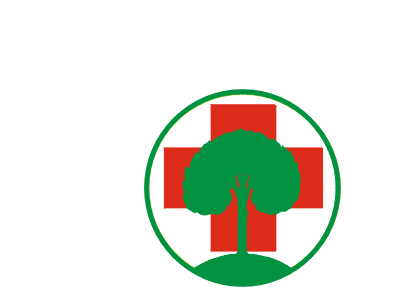 S A M O D Z I E L N Y    P U B L I C Z N Y    Z A K Ł A D    O P I E K I    Z D R O W O T N E J W    M Y Ś L E N I C A C H32-400 Myślenice, ul. Szpitalna 2, informacja (012) 27-30-355, 27-30-205 sekretariat 37-20-670, 37-20-671, fax. 27-21-855  NIP: 681-169-06-68, REGON: 000300570, EKD: 8511Dział zamówień publicznych i umów e-mail:dzp@szpitalmyslenice.plSPECYFIKACJA WARUNKÓW ZAMÓWIENIAdo postępowania prowadzone zgodnie z przepisami ustawy z dnia 11 września 2019 r. Prawo zamówień publicznych (t.j. Dz.U. z 2019r. poz. 2019 z późn. zm. – dalej uPZP) w trybie przetargu nieograniczonego o wartości powyżej kwot określonych w przepisach wydanych na podstawie art. 3 ust. 2 uPZP.Dostawy odczynników, kalibratorów, materiałów kontrolnych.Znak sprawy: 7/PN/21Rozdział I. Nazwa oraz adres ZamawiającegoSamodzielny Publiczny Zakład Opieki Zdrowotnej w Myślenicach 32-400 Myślenice, ul. Szpitalna 2https://www.platformazakupowa.pl/pn/szpitalmysleniceRozdział II. Tryb udzielenia zamówieniaPostępowanie niniejsze prowadzone jest w trybie przetargu nieograniczonego z zachowaniem zasad określonych ustawą Pzp dla zamówienia klasycznego o wartości szacunkowej równej lub przekraczającej progi unijne.W zakresie nieuregulowanym niniejszą Specyfikacją Warunków Zamówienia, zwaną dalej „SWZ”, zastosowanie mają przepisy ustawy z dnia 11 września 2019 r. Prawo zamówień publicznych (t.j. Dz. U. z 2019 r., poz. 2019 ze zm.). Dodatkowo Zamawiający informuje, że:Zamawiający nie dopuszcza możliwości składania ofert wariantowych.Zamawiający dopuszcza możliwość składania ofert częściowych na jedną i/lub więcej części. Maksymalna ilość części, na jaką może złożyć ofertę Wykonawca: 7.Zamawiający nie przewiduje udzielania zamówień, o których mowa w art. 214 ust. 1 pkt 7 i 8 ustawy Pzp.Zamawiający nie przewiduje zwrotu kosztów udziału w niniejszym postępowaniu, w tym zwrotu kosztów poniesionych z tytułu nabycia kwalifikowanego podpisu elektronicznego.Postępowanie prowadzone jest w języku polskim. Rozdział III. Opis przedmiotu zamówieniaPrzedmiotem zamówienia są sukcesywne dostawy odczynników, kalibratorów, materiałów do jakościowego wykrywania przeciwciał anti-SARS-COV-2 na analizatorze Cobas e411.Przedmiot zamówienia podzielono na siedem części:Część nr 1 – Testy oraz dzierżawa systemu do identyfikacji drobnoustrojów i określenia ich wrażliwości. Podłoża do posiewów krwi i płynów ustrojowych z warunkiem dzierżawy aparatu– na okres 36 miesięcy.Część nr 2 – Odczynniki do badań immunoenzymatycznych wykonanych automatycznie z warunkiem dzierżawy analizatora immunodiagnostycznego na okres 36 miesięcy.Część nr 3 – Odczynniki laboratoryjne na okres 36 miesięcy.Część nr 4 – Probówki do obróbki kału w kierunku pasożytów z możliwością dzierżawy aparatu na okres 36 miesięcy.Część nr 5 – testy molekularne do wykrywania wirusa SARS-COV2 wraz z dzierżawą aparatów na okres 36 miesięcy.Część nr 6 - zakup i dostawa odczynników, kalibratorów, materiałów kontrolnych, materiałów zużywalnych i płynów systemowych do hematologii wraz z dzierżawą analizatorów: 5diff (główny i ,,back up”) na okres 48 miesięcy.Część nr 7 – zakup i dostawa odczynników, kalibratorów, materiałów kontrolnych, materiałów zużywalnych i płynów systemowych do koagulacji wraz z dzierżawą analizatorów: głównego i „back up” na okres 48 miesięcy.Szczegółowy opis przedmiotu zamówienia przedstawiono w załączniku nr 1 do swz.Wymagania w zakresie przedmiotu zamówienia:Jeżeli można przyjąć, że użyto do opisania przedmiotu zamówienia oznaczeń lub parametrów wskazujących konkretnego producenta lub wskazano znaki towarowe, patenty lub pochodzenie, Zamawiający w każdym przypadku dopuszcza zastosowanie rozwiązań równoważnych, przez które należy rozumieć parametry nie gorsze od przedstawionych w opisie przedmiotu zamówienia (parametry wskazane w opisie przedmiotu zamówienia są parametrami minimalnymi). Wykonawca, który złoży ofertę równoważną musi do oferty załączyć dokładny opis, z którego wynikać będzie zachowanie warunków równoważności. Jeżeli Zamawiający zapisał parametry wymagane jako przedział bądź jakiś inny zakres, to postawione wymagania są wymaganiami granicznymi, które należy spełnić, pod rygorem odrzucenia oferty, jako niezgodnej z treścią SWZ.Termin oraz warunki wykonania zamówienia określono w projektowanych postanowieniach umowy.Wykonawca może złożyć ofertę na jedną, więcej lub wszystkie części.Rozdział IV. Informacja o przedmiotowych środkach dowodowychDokumenty składane wraz z ofertą:Wykonawcy muszą złożyć wraz z ofertą składają następujące oświadczenia i dokumenty:Formularz cenowy ze szczegółowym opisem oferowanego asortymentu z podaniem parametrów oferowanego asortymentu, według wzoru stanowiącego załącznik nr 1,Część nr 1- instrukcje w języku polskim dla pozycji nr 47, 48 i 49,Niezłożenie oświadczeń lub dokumentów wskazanych w ust. 1 pkt 1 lub złożenie dokumentów wskazujących na niezgodność oferowanego sprzętu z wymaganiami, cechami lub kryteriami określonymi w opisie przedmiotu zamówienia będzie skutkowało odrzuceniem oferty na podstawie art. 226 ust. 1 pkt 5 ustawy Pzp. Dokumenty, składane w odpowiedzi na wezwanie, wyłącznie przez Wykonawcę, którego oferta zostanie najwyżej oceniona:Część nr 4: oświadczenie producenta aparatu potwierdzające kompatybilność oferowanej probówki i oferowanego analizatora w języku polskim,Część nr 6 i część 7: Instrukcje metodyczne w języku polskim w postaci przewodnika metodycznego w wersji elektronicznej,Specyfikację techniczną producenta dla wszystkich urządzeń w języku polskim,Deklaracje CE dla wszystkich oferowanych odczynników i aparatury.Oświadczenie o zgłoszeniu produktu/ lub rejestracji/ do Urzędu Rejestracji Produktów Leczniczych, Wyrobów Medycznych i Produktów Biobójczych.Zamawiający może żądać od wykonawców wyjaśnień dotyczących treści przedmiotowych środków dowodowych.Rozdział V. Termin wykonania zamówieniaTermin realizacji dla każdej z części zamówienia wynosi: Część 1-5: 36 miesięcy.Część 6-7: 48 miesięcy.Rozdział VI. Podstawy wykluczenia i warunki udziału w postępowaniu  O udzielenie zamówienia mogą ubiegać się wykonawcy, którzy:1.1. nie podlegają wykluczeniu na podstawie art. 108 ust. 1 ustawy Pzp, przy czym zgodnie z tym przepisem z postępowania o udzielenie zamówienia wyklucza się wykonawcę:będącego osobą fizyczną, którego prawomocnie skazano za przestępstwo:a) udziału w zorganizowanej grupie przestępczej albo związku mającym na celu popełnienie przestępstwa lub przestępstwa skarbowego, o którym mowa w art. 258 Kodeksu karnego,b) handlu ludźmi, o którym mowa w art. 189a Kodeksu karnego,c) o którym mowa w art. 228-230a, art. 250a Kodeksu karnego lub w art. 46 lub art. 48 ustawy z dnia 25 czerwca 2010 r. o sporcie,d) finansowania przestępstwa o charakterze terrorystycznym, o którym mowa w art. 165a Kodeksu karnego, lub przestępstwo udaremniania lub utrudniania stwierdzenia przestępnego pochodzenia pieniędzy lub ukrywania ich pochodzenia, o którym mowa w art. 299 Kodeksu karnego,e) o charakterze terrorystycznym, o którym mowa w art. 115 § 20 Kodeksu karnego, lub mające na celu popełnienie tego przestępstwa,f) 31 powierzenia wykonywania pracy małoletniemu cudzoziemcowi, o którym mowa w art. 9 ust. 2 ustawy z dnia 15 czerwca 2012 r. o skutkach powierzania wykonywania pracy cudzoziemcom przebywającym wbrew przepisom na terytorium Rzeczypospolitej Polskiej (Dz. U. poz. 769),g) przeciwko obrotowi gospodarczemu, o których mowa w art. 296-307 Kodeksu karnego, przestępstwo oszustwa, o którym mowa w art. 286 Kodeksu karnego, przestępstwo przeciwko wiarygodności dokumentów, o których mowa w art. 270-277d Kodeksu karnego, lub przestępstwo skarbowe,h) o którym mowa w art. 9 ust. 1 i 3 lub art. 10 ustawy z dnia 15 czerwca 2012 r. o skutkach powierzania wykonywania pracy cudzoziemcom przebywającym wbrew przepisom na terytorium Rzeczypospolitej Polskiej- lub za odpowiedni czyn zabroniony określony w przepisach prawa obcego;jeżeli urzędującego członka jego organu zarządzającego lub nadzorczego, wspólnika spółki w spółce jawnej lub partnerskiej albo komplementariusza w spółce komandytowej lub komandytowo-akcyjnej lub prokurenta prawomocnie skazano za przestępstwo, o którym mowa w pkt 1;wobec którego wydano prawomocny wyrok sądu lub ostateczną decyzję administracyjną o zaleganiu z uiszczeniem podatków, opłat lub składek na ubezpieczenie społeczne lub zdrowotne, chyba że wykonawca odpowiednio przed upływem terminu do składania wniosków o dopuszczenie do udziału w postępowaniu albo przed upływem terminu składania ofert dokonał płatności należnych podatków, opłat lub składek na ubezpieczenie społeczne lub zdrowotne wraz z odsetkami lub grzywnami lub zawarł wiążące porozumienie w sprawie spłaty tych należności;wobec którego prawomocnie orzeczono zakaz ubiegania się o zamówienia publiczne;jeżeli zamawiający może stwierdzić, na podstawie wiarygodnych przesłanek, że wykonawca zawarł z innymi wykonawcami porozumienie mające na celu zakłócenie konkurencji, w szczególności jeżeli należąc do tej samej grupy kapitałowej w rozumieniu ustawy z dnia 16 lutego 2007 r. o ochronie konkurencji i konsumentów, złożyli odrębne oferty, oferty częściowe lub wnioski o dopuszczenie do udziału w postępowaniu, chyba że wykażą, że przygotowali te oferty lub wnioski niezależnie od siebie;jeżeli, w przypadkach, o których mowa w art. 108 ust. 1 pkt. 5 PZP, doszło do zakłócenia konkurencji wynikającego z wcześniejszego zaangażowania tego wykonawcy lub podmiotu, który należy z wykonawcą do tej samej grupy kapitałowej w rozumieniu ustawy z dnia 16 lutego 2007 r. o ochronie konkurencji i konsumentów, chyba że spowodowane tym zakłócenie konkurencji może być wyeliminowane w inny sposób niż przez wykluczenie wykonawcy z udziału w postępowaniu o udzielenie zamówienia,zaś wykluczenie Wykonawcy następuje zgodnie z art. 110 i 111 ustawy Pzp;1.2. nie podlegają wykluczeniu na podstawie art. 109:1.2.1. art. 109 ust. 1 pkt. 1 Pzp, tj. który naruszył obowiązki dotyczące płatności podatków, opłat lub składek na ubezpieczenia społeczne lub zdrowotne, z wyjątkiem przypadku, o którym mowa w art. 108 ust. 1 pkt 3, chyba że wykonawca odpowiednio przed upływem terminu do składania wniosków o dopuszczenie do udziału w postępowaniu albo przed upływem terminu składania ofert dokonał płatności należnych podatków, opłat lub składek na ubezpieczenia społeczne lub zdrowotne wraz z odsetkami lub grzywnami lub zawarł wiążące porozumienie w sprawie spłaty tych należności1.2.2. art. 109 ust. 1 pkt. 2 lit. a) PZP, tj.  który naruszył obowiązki w dziedzinie ochrony środowiska, prawa socjalnego lub prawa pracy będącego osobą fizyczną skazanego prawomocnie za przestępstwo przeciwko środowisku, o którym mowa w rozdziale XXII Kodeksu karnego lub za przestępstwo przeciwko prawom osób wykonujących pracę zarobkową, o którym mowa w rozdziale XXVIII Kodeksu karnego, lub za odpowiedni czyn zabroniony określony w przepisach prawa obcego, 1.2.3. art. 109 ust. 1 pkt. 2 lit. b), tj. który naruszył obowiązki w dziedzinie ochrony środowiska, prawa socjalnego lub prawa pracy będącego osobą fizyczną prawomocnie skazanego ukaranego za wykroczenie przeciwko prawom pracownika lub wykroczenie przeciwko środowisku, jeżeli za jego popełnienie wymierzono karę aresztu, ograniczenia wolności lub karę grzywny,1.2.4. art. 109 ust. 1 pkt. 3 PZP, tj. jeżeli urzędującego członka jego organu zarządzającego lub nadzorczego, wspólnika spółki w spółce jawnej lub partnerskiej albo komplementariusza w spółce komandytowej lub komandytowo-akcyjnej lub prokurenta prawomocnie skazano za przestępstwo lub ukarano za wykroczenie, o którym mowa w pkt 2 lit. a lub b;1.2.5. art. 109 ust. 1 pkt. 4 PZP, tj, w stosunku do którego otwarto likwidację, ogłoszono upadłość, którego aktywami zarządza likwidator lub sąd, zawarł układ z wierzycielami, którego działalność gospodarcza jest zawieszona albo znajduje się on w innej tego rodzaju sytuacji wynikającej z podobnej procedury przewidzianej w przepisach miejsca wszczęcia tej procedury;1.2. spełniają warunki udziału w postępowaniu dotyczące zdolności technicznej lub zawodowej, tj.:1. Zamawiający nie stawia szczególnych warunków.Wykonawcy mogą wspólnie ubiegać się o udzielenie zamówienia:w przypadku spółki cywilnej Zamawiający przyjmuje, że Wykonawcami są wspólnicy spółki cywilnej, których udział w postępowaniu traktowany jest jako wspólne ubieganie się o udzielenie zamówienia w rozumieniu art. 58 ust. 1 ustawy Pzp;  Wykonawcy występujący wspólnie ustanawiają pełnomocnika do reprezentowania ich w postępowaniu o udzielenie zamówienia albo do reprezentowania w postępowaniu i zawarcia umowy w sprawie zamówienia publicznego;Pełnomocnictwo do dokonywania czynności, o których mowa w pkt 2 powinno mieć postać dokumentu stwierdzającego ustanowienie pełnomocnika, podpisanego przez uprawnionych do ich reprezentacji przedstawicieli wszystkich pozostałych Wykonawców. Pełnomocnictwo należy dołączyć do oferty;Wykonawcy wspólnie ubiegający się o udzielenie zamówienia ponoszą solidarną odpowiedzialność za wykonanie umowy i wniesienie zabezpieczenia należytego wykonania umowy;Oferta musi być podpisana w taki sposób, by wiązała wszystkich wykonawców występujących wspólnie;Wszelka korespondencja oraz rozliczenia dokonywane będą z wykonawcą występującym jako pełnomocnik pozostałych (liderem);Jeżeli została wybrana oferta wykonawców wspólnie ubiegających się o udzielenie zamówienia, zamawiający może żądać przed zawarciem umowy w sprawie zamówienia publicznego kopii umowy regulującej współpracę tych wykonawców;Wykonawcy wspólnie ubiegający się o udzielenie zamówienia składają łącznie Formularz ofertowy.Zamawiający odrzuci oferty wykonawców:którzy nie wykażą, że nie zachodzą wobec nich przesłanki określone w ust. 1 pkt 1.1.Zamawiający zgodnie z art. 139 ustawy Pzp informuje, iż w pierwszej kolejności dokona badania i oceny ofert, a następnie dokona kwalifikacji podmiotowej wykonawcy, którego oferta została najwyżej oceniona, w zakresie braku podstaw wykluczenia oraz spełniania warunków udziału w postępowaniu.Rozdział VII. Wykaz podmiotowych środków dowodowych.Zamawiający przed wyborem najkorzystniejszej oferty wezwie wykonawcę, którego oferta została najwyżej oceniona, do złożenia w wyznaczonym terminie, nie krótszym niż 10 dni, aktualnych na dzień złożenia następujących oświadczeń lub dokumentów:informacji z Krajowego Rejestru Karnego w zakresie:a) art. 108 ust. 1 pkt 1 i 2 ustawy Pzp,b) art. 108 ust. 1 pkt 4 ustawy Pzp, dotyczącej orzeczenia zakazu ubiegania się o zamówienie publiczne tytułem środka karnego,- sporządzonej nie wcześniej niż 6 miesięcy przed jej złożeniem;c) art. 109 ust. 1 pkt. 2 lit. a ustawyd) art. 109 ust. 1 pkt. 2 lit. b ustawy, dotyczącej ukarania za wykroczenie, za które wymierzono karę aresztu,e) art. 109 ust. 1 pkt. 3 ustawy, dotyczącej skazania za przestępstwo lub ukarania za wykroczenie, za które wymierzono karę aresztu2) zaświadczenia właściwego naczelnika urzędu skarbowego potwierdzającego, że wykonawca nie zalega z opłacaniem podatków i opłat, w zakresie art. 109 ust. 1 pkt 1 ustawy, wystawionego nie wcześniej niż 3 miesiące przed jego złożeniem, a w przypadku zalegania z opłacaniem podatków lub opłat wraz z zaświadczeniem zamawiający żąda złożenia dokumentów potwierdzających, że odpowiednio przed upływem terminu składania wniosków o dopuszczenie do udziału w postępowaniu albo przed upływem terminu składania ofert wykonawca dokonał płatności należnych podatków lub opłat wraz z odsetkami lub grzywnami lub zawarł wiążące porozumienie w sprawie spłat tych należności;3) zaświadczenia albo innego dokumentu właściwej terenowej jednostki organizacyjnej Zakładu Ubezpieczeń Społecznych lub właściwego oddziału regionalnego lub właściwej placówki terenowej Kasy Rolniczego Ubezpieczenia Społecznego potwierdzającego, że wykonawca nie zalega z opłacaniem składek na ubezpieczenia społeczne i zdrowotne, w zakresie art. 109 ust. 1 pkt 1 ustawy, wystawionego nie wcześniej niż 3 miesiące przed jego złożeniem, a w przypadku zalegania z opłacaniem składek na ubezpieczenia społeczne lub zdrowotne wraz z zaświadczeniem albo innym dokumentem zamawiający żąda złożenia dokumentów potwierdzających, że odpowiednio przed upływem terminu składania wniosków o dopuszczenie do udziału w postępowaniu albo przed upływem terminu składania ofert wykonawca dokonał płatności należnych składek na ubezpieczenia społeczne lub zdrowotne wraz odsetkami lub grzywnami lub zawarł wiążące porozumienie w sprawie spłat tych należności;4) oświadczenia wykonawcy, w zakresie art. 108 ust. 1 pkt 5 ustawy, o braku przynależności do tej samej grupy kapitałowej w rozumieniu ustawy z dnia 16 lutego 2007 r. o ochronie konkurencji i konsumentów (Dz. U. z 2020 r. poz. 1076 i 1086), z innym wykonawcą, który złożył odrębną ofertę, ofertę częściową lub wniosek o dopuszczenie do udziału w postępowaniu, albo oświadczenia o przynależności do tej samej grupy kapitałowej wraz z dokumentami lub informacjami potwierdzającymi przygotowanie oferty, oferty częściowej lub wniosku o dopuszczenie do udziału w postępowaniu niezależnie od innego wykonawcy należącego do tej samej grupy kapitałowej (wzór oświadczenia stanowi załącznik nr 4 do SWZ);5) oświadczenia wykonawcy o aktualności informacji zawartych w oświadczeniu, o którym mowa w art. 125 ust. 1 ustawy (JEDZ), w zakresie podstaw wykluczenia z postępowania wskazanych przez zamawiającego, o których mowa w:a) art. 108 ust. 1 pkt 3 ustawy,b) art. 108 ust. 1 pkt 5 ustawy, dotyczących zawarcia z innymi wykonawcami porozumienia mającego na celu zakłócenie konkurencjic) art. 108 ust. 1 pkt 6 ustawy;d) art. 109 ust. 1 pkt 1 ustawy, odnośnie do naruszenia obowiązków dotyczących płatności podatków i opłat lokalnych, o których mowa w ustawie z dnia 12 stycznia 1991 r. o podatkach i opłatach lokalnych (Dz. U. z 2019 r. poz. 1170)4) odpisu lub informacji z Krajowego Rejestru Sądowego lub z Centralnej Ewidencji i Informacji o Działalności Gospodarczej, w zakresie art. 109 ust. 1 pkt 4 ustawy, sporządzonych nie wcześniej niż 3 miesiące przed jej złożeniem, jeżeli odrębne przepisy wymagają wpisu do rejestru lub ewidencji;2. Jeżeli wykonawca ma siedzibę lub miejsce zamieszkania poza granicami Rzeczypospolitej Polskiej, zamiast: 1) informacji z Krajowego Rejestru Karnego, o której mowa w ust. 1 pkt)  1– składa informację z odpowiedniego rejestru, takiego jak rejestr sądowy, albo, w przypadku braku takiego rejestru, inny równoważny dokument wydany przez właściwy organ sądowy lub administracyjny kraju, w którym wykonawca ma siedzibę lub miejsce zamieszkania, w zakresie, o którym mowa w ust. 1 pkt 1.) 3) zaświadczenia, o którym mowa w ust. 1 pkt. 2-3 zaświadczenia albo innego dokumentu potwierdzającego, że wykonawca nie zalega z opłacaniem składek na ubezpieczenia społeczne lub zdrowotne, o których mowa w § 2 ust. 1 pkt 5, lub odpisu albo informacji z Krajowego Rejestru Sądowego lub z Centralnej Ewidencji i Informacji o Działalności Gospodarczej, składa dokument lub dokumenty wystawione w kraju, w którym wykonawca ma siedzibę lub miejsce zamieszkania, potwierdzające odpowiednio, że:a) nie naruszył obowiązków dotyczących płatności podatków, opłat lub składek na ubezpieczenie społeczne lub zdrowotne, b) nie otwarto jego likwidacji, nie ogłoszono upadłości, jego aktywami nie zarządza likwidator lub sąd, nie zawarł układu z wierzycielami, jego działalność gospodarcza nie jest zawieszona ani nie znajduje się on w innej tego rodzaju sytuacji wynikającej z podobnej procedury przewidzianej w przepisach miejsca wszczęcia tej procedury. 3. Dokument, o którym mowa w ust. 1 pkt 1 i 4, powinien być wystawiony nie wcześniej niż 6 miesięcy przed jego złożeniem. Dokumenty, o których mowa w ust. 1 pkt 2 i 3, powinny być wystawione nie wcześniej niż 3 miesiące przed ich złożeniem.Jeżeli w kraju, w którym wykonawca ma siedzibę lub miejsce zamieszkania, nie wydaje się dokumentów, o których mowa w ust. 1 pkt. 1 lub gdy dokumenty te nie odnoszą się do wszystkich przypadków, o których mowa w art. 108 ust. 1 pkt 1, 2 i 4, art. 109 ust. 1 pkt 1, 2 lit. a i b oraz pkt 3 ustawy, zastępuje się je odpowiednio w całości lub w części dokumentem zawierającym odpowiednio oświadczenie wykonawcy, ze wskazaniem osoby albo osób uprawnionych do jego reprezentacji, lub oświadczenie osoby, której dokument miał dotyczyć, złożone pod przysięgą, lub, jeżeli w kraju, w którym wykonawca ma siedzibę lub miejsce zamieszkania nie ma przepisów o oświadczeniu pod przysięgą, złożone przed organem sądowym lub administracyjnym, notariuszem, organem samorządu zawodowego lub gospodarczego, właściwym ze względu na siedzibę lub miejsce zamieszkania wykonawcy. Przepis ust. 3 stosuje się.Rozdział VIII. Informacje o środkach komunikacji elektronicznej, przy użyciu których zamawiający będzie komunikował się z wykonawcami, oraz informacje o wymaganiach technicznych i organizacyjnych sporządzania, wysyłania i odbierania korespondencji elektronicznej Postępowanie prowadzone jest w formie elektronicznej za pośrednictwem Platformy Zakupowej pod adresem: www.platformazakupowa.pl/pn/szpitalmysleniceW celu skrócenia czasu udzielenia odpowiedzi na pytania preferuje się, aby komunikacja między zamawiającym a wykonawcami, w tym wszelkie oświadczenia, wnioski, zawiadomienia oraz informacje, przekazywane są w formie elektronicznej za pośrednictwem platformazakupowa.pl i formularza „Wyślij wiadomość do zamawiającego”. Za datę przekazania (wpływu) oświadczeń, wniosków, zawiadomień oraz informacji przyjmuje się datę ich przesłania za pośrednictwem platformazakupowa.pl poprzez kliknięcie przycisku  „Wyślij wiadomość do zamawiającego” po których pojawi się komunikat, że wiadomość została wysłana do zamawiającego.Zamawiający będzie przekazywał wykonawcom informacje w formie elektronicznej za pośrednictwem platformazakupowa.pl. Informacje dotyczące odpowiedzi na pytania, zmiany specyfikacji, zmiany terminu składania i otwarcia ofert Zamawiający będzie zamieszczał na platformie w sekcji “Komunikaty”. Korespondencja, której zgodnie z obowiązującymi przepisami adresatem jest konkretny wykonawca, będzie przekazywana w formie elektronicznej za pośrednictwem platformazakupowa.pl do konkretnego wykonawcy.Wykonawca jako podmiot profesjonalny ma obowiązek sprawdzania komunikatów i wiadomości bezpośrednio na platformazakupowa.pl przesłanych przez zamawiającego, gdyż system powiadomień może ulec awarii lub powiadomienie może trafić do folderu SPAM.Zamawiający, zgodnie z Rozporządzeniem Prezesa Rady Ministrów z dnia 31 grudnia 2020r. w sprawie sposobu sporządzania i przekazywania informacji oraz wymagań technicznych dla dokumentów elektronicznych oraz środków komunikacji elektronicznej w postępowaniu o udzielenie zamówienia publicznego lub konkursie (Dz. U. z 2020r. poz. 2452), określa niezbędne wymagania sprzętowo - aplikacyjne umożliwiające pracę na platformazakupowa.pl, tj.:stały dostęp do sieci Internet o gwarantowanej przepustowości nie mniejszej niż 512 kb/s,komputer klasy PC lub MAC o następującej konfiguracji: pamięć min. 2 GB Ram, procesor Intel IV 2 GHZ lub jego nowsza wersja, jeden z systemów operacyjnych - MS Windows 7, Mac Os x 10 4, Linux, lub ich nowsze wersje,zainstalowana dowolna przeglądarka internetowa, w przypadku Internet Explorer minimalnie wersja 10 0.,włączona obsługa JavaScript,zainstalowany program Adobe Acrobat Reader lub inny obsługujący format plików .pdf,Szyfrowanie na platformazakupowa.pl odbywa się za pomocą protokołu TLS 1.3.Oznaczenie czasu odbioru danych przez platformę zakupową stanowi datę oraz dokładny czas (hh:mm:ss) generowany wg. czasu lokalnego serwera synchronizowanego z zegarem Głównego Urzędu Miar.Wykonawca, przystępując do niniejszego postępowania o udzielenie zamówienia publicznego:akceptuje warunki korzystania z platformazakupowa.pl określone w Regulaminie zamieszczonym na stronie internetowej pod linkiem  w zakładce „Regulamin" oraz uznaje go za wiążący,zapoznał i stosuje się do Instrukcji składania ofert/wniosków dostępnej pod linkiem. Zamawiający nie ponosi odpowiedzialności za złożenie oferty w sposób niezgodny z Instrukcją korzystania z platformazakupowa.pl, w szczególności za sytuację, gdy zamawiający zapozna się z treścią oferty przed upływem terminu składania ofert (np. złożenie oferty w zakładce „Wyślij wiadomość do zamawiającego”). 
Taka oferta zostanie uznana przez Zamawiającego za ofertę handlową i nie będzie brana pod uwagę w przedmiotowym postępowaniu ponieważ nie został spełniony obowiązek narzucony w art. 221 Ustawy Prawo Zamówień Publicznych.Zamawiający informuje, że instrukcje korzystania z platformazakupowa.pl dotyczące w szczególności logowania, składania wniosków o wyjaśnienie treści SWZ, składania ofert oraz innych czynności podejmowanych w niniejszym postępowaniu przy użyciu platformazakupowa.pl znajdują się w zakładce „Instrukcje dla Wykonawców" na stronie internetowej pod adresem: https://platformazakupowa.pl/strona/45-instrukcjeZaleceniaFormaty plików wykorzystywanych przez wykonawców powinny być zgodne z “OBWIESZCZENIEM PREZESA RADY MINISTRÓW z dnia 9 listopada 2017 r. w sprawie ogłoszenia jednolitego tekstu rozporządzenia Rady Ministrów w sprawie Krajowych Ram Interoperacyjności, minimalnych wymagań dla rejestrów publicznych i wymiany informacji w postaci elektronicznej oraz minimalnych wymagań dla systemów teleinformatycznych”.Poniżej przedstawiamy listę sugerowanych zapisów do specyfikacji:Zamawiający rekomenduje wykorzystanie formatów: .pdf .doc .xls .jpg (.jpeg) ze szczególnym wskazaniem na .pdfW celu ewentualnej kompresji danych Zamawiający rekomenduje wykorzystanie jednego z formatów:.zip .7ZWśród formatów powszechnych a NIE występujących w rozporządzeniu występują: .rar .gif .bmp .numbers .pages. Dokumenty złożone w takich plikach zostaną uznane za złożone nieskutecznie.Zamawiający zwraca uwagę na ograniczenia wielkości plików podpisywanych profilem zaufanym, który wynosi max 10MB, oraz na ograniczenie wielkości plików podpisywanych w aplikacji eDoApp służącej do składania podpisu osobistego, który wynosi max 5MB.Ze względu na niskie ryzyko naruszenia integralności pliku oraz łatwiejszą weryfikację podpisu, zamawiający zaleca, w miarę możliwości, przekonwertowanie plików składających się na ofertę na format .pdf  i opatrzenie ich podpisem kwalifikowanym PAdES. Pliki w innych formatach niż PDF zaleca się opatrzyć zewnętrznym podpisem XAdES. Wykonawca powinien pamiętać, aby plik z podpisem przekazywać łącznie z dokumentem podpisywanym.Zamawiający zaleca aby w przypadku podpisywania pliku przez kilka osób, stosować podpisy tego samego rodzaju. Podpisywanie różnymi rodzajami podpisów np. osobistym i kwalifikowanym może doprowadzić do problemów w weryfikacji plików. Zamawiający zaleca, aby Wykonawca z odpowiednim wyprzedzeniem przetestował możliwość prawidłowego wykorzystania wybranej metody podpisania plików oferty.Zaleca się, aby komunikacja z wykonawcami odbywała się tylko na Platformie za pośrednictwem formularza “Wyślij wiadomość do zamawiającego”, nie za pośrednictwem adresu email.Osobą składającą ofertę powinna być osoba kontaktowa podawana w dokumentacji.Ofertę należy przygotować z należytą starannością dla podmiotu ubiegającego się o udzielenie zamówienia publicznego i zachowaniem odpowiedniego odstępu czasu do zakończenia przyjmowania ofert/wniosków. Sugerujemy złożenie oferty na 24 godziny przed terminem składania ofert/wniosków.Podczas podpisywania plików zaleca się stosowanie algorytmu skrótu SHA2 zamiast SHA1.  Jeśli wykonawca pakuje dokumenty np. w plik ZIP zalecamy wcześniejsze podpisanie każdego ze skompresowanych plików. Zamawiający rekomenduje wykorzystanie podpisu z kwalifikowanym znacznikiem czasu.Zamawiający zaleca aby nie wprowadzać jakichkolwiek zmian w plikach po podpisaniu ich podpisem kwalifikowanym. Może to skutkować naruszeniem integralności plików co równoważne będzie z koniecznością odrzucenia oferty w postępowaniu.Rozdział IX. Wskazanie osób uprawnionych do komunikowania się z wykonawcamiDo kontaktowania się z wykonawcami upoważniona jest  Pani Ewa Szczepaniec, adres e-mail: dzp@szpitalmyslenice.plW sytuacjach awaryjnych np. w przypadku braku działania platformy zakupowej  www.platformazakupowa.pl/pn/szpitalmyslenice Zamawiający może również komunikować się z wykonawcami za pomocą innych środków komunikacji elektronicznej, a w szczególności  poczty elektronicznej wykorzystując adres dzp@szpitalmyslenice.pl. Rozdział X. Termin związania ofertą Termin związania Wykonawcy złożoną ofertą upływa w dniu 20.08.2021 r. Rozdział XI. Opis sposobu przygotowania ofertyPrzygotowanie ofertOferta, wniosek oraz przedmiotowe środki dowodowe (jeżeli były wymagane) składane elektronicznie muszą zostać podpisane elektronicznym kwalifikowanym podpisem w przypadku zamówień o wartości równej lub przekraczającej progi unijne, w przypadku zamówień o wartości niższej od progów unijnych Oferta, wniosek oraz przedmiotowe środki dowodowe (jeżeli były wymagane) składane elektronicznie muszą zostać podpisane elektronicznym kwalifikowanym podpisem lub podpisem zaufanym lub podpisem osobistym. W procesie składania oferty, wniosku w tym przedmiotowych środków dowodowych na platformie,  kwalifikowany podpis elektroniczny wykonawca składa bezpośrednio na dokumencie, który następnie przesyła do systemu.Poświadczenia za zgodność z oryginałem dokonuje odpowiednio wykonawca, podmiot, na którego zdolnościach lub sytuacji polega wykonawca, wykonawcy wspólnie ubiegający się o udzielenie zamówienia publicznego albo podwykonawca, w zakresie dokumentów, które każdego z nich dotyczą. Poprzez oryginał należy rozumieć dokument podpisany kwalifikowanym podpisem elektronicznym lub podpisem zaufanym lub podpisem osobistym przez osobę/osoby upoważnioną/upoważnione. Poświadczenie za zgodność z oryginałem następuje w formie elektronicznej podpisane kwalifikowanym podpisem elektronicznym lub podpisem zaufanym lub podpisem osobistym przez osobę/osoby upoważnioną/upoważnione. Oferta powinna być:sporządzona na podstawie załączników niniejszej SWZ w języku polskim,złożona przy użyciu środków komunikacji elektronicznej tzn. za pośrednictwem platformazakupowa.pl,podpisana kwalifikowanym podpisem elektronicznym lub podpisem zaufanym lub podpisem osobistym przez osobę/osoby upoważnioną/upoważnionePodpisy kwalifikowane wykorzystywane przez wykonawców do podpisywania wszelkich plików muszą spełniać “Rozporządzenie Parlamentu Europejskiego i Rady w sprawie identyfikacji elektronicznej i usług zaufania w odniesieniu do transakcji elektronicznych na rynku wewnętrznym (eIDAS) (UE) nr 910/2014 - od 1 lipca 2016 roku”.W przypadku wykorzystania formatu podpisu XAdES zewnętrzny. Zamawiający wymaga dołączenia odpowiedniej ilości plików tj. podpisywanych plików z danymi oraz plików podpisu w formacie XAdES.Zgodnie z art. 18 ust. 3 ustawy Pzp, nie ujawnia się informacji stanowiących tajemnicę przedsiębiorstwa, w rozumieniu przepisów o zwalczaniu nieuczciwej konkurencji. Jeżeli wykonawca, nie później niż w terminie składania ofert, w sposób niebudzący wątpliwości zastrzegł, że nie mogą być one udostępniane oraz wykazał, załączając stosowne wyjaśnienia, iż zastrzeżone informacje stanowią tajemnicę przedsiębiorstwa. Na platformie w formularzu składania oferty znajduje się miejsce wyznaczone do dołączenia części oferty stanowiącej tajemnicę przedsiębiorstwa.Wykonawca, za pośrednictwem platformazakupowa.pl może przed upływem terminu do składania ofert zmienić lub wycofać ofertę. Sposób dokonywania zmiany lub wycofania oferty zamieszczono w instrukcji zamieszczonej na stronie internetowej pod adresem:https://platformazakupowa.pl/strona/45-instrukcjeKażdy z wykonawców może złożyć tylko jedną ofertę. Złożenie większej liczby ofert lub oferty zawierającej propozycje wariantowe spowoduje podlegać będzie odrzuceniu.Ceny oferty muszą zawierać wszystkie koszty, jakie musi ponieść wykonawca, aby zrealizować zamówienie z najwyższą starannością oraz ewentualne rabaty.Dokumenty i oświadczenia składane przez wykonawcę powinny być w języku polskim, chyba że w SWZ dopuszczono inaczej. W przypadku  załączenia dokumentów sporządzonych w innym języku niż dopuszczony, wykonawca zobowiązany jest załączyć tłumaczenie na język polski.Zgodnie z definicją dokumentu elektronicznego z art.3 ustęp 2 Ustawy o informatyzacji działalności podmiotów realizujących zadania publiczne, opatrzenie pliku zawierającego skompresowane dane kwalifikowanym podpisem elektronicznym jest jednoznaczne z podpisaniem oryginału dokumentu, z wyjątkiem kopii poświadczonych odpowiednio przez innego wykonawcę ubiegającego się wspólnie z nim o udzielenie zamówienia, przez podmiot, na którego zdolnościach lub sytuacji polega wykonawca, albo przez podwykonawcę.Maksymalny rozmiar jednego pliku przesyłanego za pośrednictwem dedykowanych formularzy do: złożenia, zmiany, wycofania oferty wynosi 150 MB natomiast przy komunikacji wielkość pliku to maksymalnie 500 MB.Oferta powinna zostać sporządzona poprzez wypełnienie elektronicznego formularza ofertowego oraz złożenie Formularza Ofertowego, stanowiącego załącznik nr 2 do SWZ i formularza cenowego ze szczegółowym opisem oferowanego asortymentu - Załącznik nr 1 do SWZ, w części na którą składana jest oferta. Wykonawcy muszą złożyć ponadto wraz z ofertą następujące oświadczenia i dokumenty:aktualne na dzień składania ofert oświadczenie w zakresie wskazanym w SWZ. Informacje zawarte w oświadczeniu będą stanowić wstępne potwierdzenie, że wykonawca nie podlega wykluczeniu z postępowania oraz spełnia warunki udziału w postępowaniu. Oświadczenie składa się na formularzu jednolitego europejskiego dokumentu zamówienia, sporządzonym zgodnie ze wzorem standardowego formularza określonego w rozporządzeniu wykonawczym Komisji (UE) 2016/7 z dnia 5 stycznia 2016 r. ustanawiającym standardowy formularz jednolitego europejskiego dokumentu zamówienia (Dz. Urz. UE L 3 z 06.01.2016, str. 16), zwanego dalej "JEDZ"Instrukcja wypełniania JEDZ: Istnieje możliwość wypełnienia JEDZ bezpośrednio na Platformie zakupowej bądź złożenia go jako osobnego dokumentu.Informujemy, że pod adresem https://espd.uzp.gov.pl Urząd Zamówień Publicznych udostępnił narzędzie umożliwiające zamawiającym i wykonawcom utworzenie, wypełnienie i ponowne wykorzystanie standardowego formularza JEDZ/ESPD w wersji elektronicznej (eESPD). W celu wypełnienia JEDZ należy: 1. z Platformy zakupowej w zakładce „Załączniki” przedmiotowego postępowania pobrać plik JEDZ będący załącznikiem nr 4 do SWZ i rozpakować go, 2. uruchomić stronę https://espd.uzp.gov.pl, 3. po uruchomieniu strony i wyborze języka polskiego, należy wybrać opcję „Jestem wykonawcą”,  4. następnie należy wybrać opcję „zaimportować ESPD”, wczytać rozpakowany plik JEDZ będący załącznikiem nr 4 do SWZ, wybrać kraj „Polska” i postępować dalej zgodnie z instrukcjami (podpowiedziami) w narzędziu,5. Formularz JEDZ należy wypełnić w polach, które nie zostały przez Zamawiającego zacieniowane;Uwaga: W części IV Kryteria klasyfikacji, Wykonawca ogranicza się jedynie do wypełnienia sekcji α i nie wypełnia żadnej z pozostałych sekcji w części IV;W przypadku wspólnego ubiegania się o zamówienie przez Wykonawców oświadczenie (JEDZ), o którym mowa w pkt 1, składa każdy z Wykonawców wspólnie ubiegających się o zamówienie. Oświadczenie to ma potwierdzić brak podstaw wykluczenia oraz spełnienie warunków udziału w postępowaniu w zakresie, w którym każdy z wykonawców wykazuje spełnienie warunków udziału w postępowaniu oraz brak podstaw do wykluczenia;Wykonawca, w przypadku polegania na zdolnościach lub sytuacji podmiotów udostępniających zasoby, przedstawia oświadczenie (JEDZ) podmiotu udostępniającego zasoby, potwierdzające brak podstaw wykluczenia tego podmiotu oraz odpowiednio spełnianie warunków udziału w postępowaniu w zakresie, w jakim wykonawca powołuje się na jego zasoby;pełnomocnictwa lub inne dokumenty, z których wynika prawo do złożenia oferty oraz innych dokumentów składanych wraz z ofertą; pełnomocnictwa do reprezentowania wszystkich Wykonawców wspólnie ubiegających się o udzielenie zamówienia, ewentualnie umowa o współdziałaniu z której będzie wynikać przedmiotowe pełnomocnictwo.Podmiotowe środki dowodowe, przedmiotowe środki dowodowe oraz inne dokumenty lub oświadczenia, sporządzone w języku obcym przekazuje się wraz z tłumaczeniem na język polski. Oferta jest jawna od chwili jej otwarcia. Nie ujawnia się informacji stanowiących tajemnicę przedsiębiorstwa w rozumieniu przepisów ustawy z dnia 16 kwietnia 1993 r. o zwalczaniu nieuczciwej konkurencji, jeżeli wykonawca, wraz z przekazaniem takich informacji, zastrzegł, że nie mogą być one udostępniane oraz wykazał, że zastrzeżone informacje stanowią tajemnicę przedsiębiorstwa. Wykonawca nie może zastrzec informacji, o których mowa w art. 222 ust. 5 ustawy Pzp.Rozdział XII. Sposób i termin składania ofertOfertę wraz z wymaganymi dokumentami należy umieścić na platformazakupowa.pl pod adresem www.platformazakupowa.pl/pn/szpitalmyslenice w myśl Ustawy na stronie internetowej prowadzonego postępowania  do dnia 21.05.2021 r .do godz. 12.30.Do oferty należy dołączyć wszystkie wymagane w SWZ dokumenty.Po wypełnieniu Formularza składania oferty lub wniosku i dołączenia  wszystkich wymaganych załączników należy kliknąć przycisk „Przejdź do podsumowania”.Oferta lub wniosek składana elektronicznie musi zostać podpisana elektronicznym podpisem kwalifikowanym, podpisem zaufanym lub podpisem osobistym. W procesie składania oferty za pośrednictwem platformazakupowa.pl, wykonawca powinien złożyć podpis bezpośrednio na dokumentach przesłanych za pośrednictwem platformazakupowa.pl. Zalecamy stosowanie podpisu na każdym załączonym pliku osobno, w szczególności wskazanych w art. 63 ust 1 oraz ust.2  Pzp, gdzie zaznaczono, iż oferty, wnioski o dopuszczenie do udziału w postępowaniu oraz oświadczenie, o którym mowa w art. 125 ust.1 sporządza się, pod rygorem nieważności, w postaci lub formie elektronicznej i opatruje się odpowiednio w odniesieniu do wartości postępowania kwalifikowanym podpisem elektronicznym, podpisem zaufanym lub podpisem osobistym.Za datę złożenia oferty przyjmuje się datę jej przekazania w systemie (platformie) w drugim kroku składania oferty poprzez kliknięcie przycisku “Złóż ofertę” i wyświetlenie się komunikatu, że oferta została zaszyfrowana i złożona.Szczegółowa instrukcja dla Wykonawców dotycząca złożenia, zmiany i wycofania oferty znajduje się na stronie internetowej pod adresem:  https://platformazakupowa.pl/strona/45-instrukcjeRozdział XIII. Termin otwarcia ofertOtwarcie ofert nastąpi w dniu 21.05.2021 r. godz. 13.10.Jeżeli otwarcie ofert następuje przy użyciu systemu teleinformatycznego, w przypadku awarii tego systemu, która powoduje brak możliwości otwarcia ofert w terminie określonym przez zamawiającego, otwarcie ofert następuje niezwłocznie po usunięciu awarii.Zamawiający poinformuje o zmianie terminu otwarcia ofert na stronie internetowej prowadzonego postępowania.Zamawiający, najpóźniej przed otwarciem ofert, udostępnia na stronie internetowej prowadzonego postępowania informację o kwocie, jaką zamierza przeznaczyć na sfinansowanie zamówienia.Zamawiający, niezwłocznie po otwarciu ofert, udostępnia na stronie internetowej prowadzonego postępowania informacje o:1) nazwach albo imionach i nazwiskach oraz siedzibach lub miejscach prowadzonej działalności gospodarczej albo miejscach zamieszkania wykonawców, których oferty zostały otwarte;2) cenach lub kosztach zawartych w ofertach.Informacja zostanie opublikowana na stronie postępowania na platformazakupowa.pl w sekcji ,,Komunikaty” Zgodnie z Ustawą Prawo Zamówień Publicznych Zamawiający nie ma obowiązku przeprowadzania jawnej sesji otwarcia ofert w sposób jawny z udziałem wykonawców lub transmitowania sesji otwarcia za pośrednictwem elektronicznych narzędzi do przekazu wideo on-line a ma jedynie takie uprawnienie.Rozdział XIV. Sposób obliczania cenyWykonawca poda cenę za wykonanie zamówienia w elektronicznym formularzu ofertowym oraz w formularzu cenowym ze szczegółowym opisem oferowanego asortymentu - Załącznik nr 1 do SWZ według opisu w nim zawartego. Załącznik nr 1 stanowi treść oferty (oświadczenie woli).Cena przedmiotu zamówienia powinna uwzględniać wszystkie elementy związane z prawidłową realizacją  niniejszego zamówienia. Cenę należy podać w PLN i wyliczyć na podstawie indywidualnej kalkulacji Wykonawcy, uwzględniając doświadczenie i wiedzę zawodową Wykonawcy, jak i wszelkie koszty niezbędne do wykonania przedmiotu zamówienia, podatki oraz rabaty, upusty itp., których Wykonawca zamierza udzielić.Nie przewiduje się żadnych przedpłat ani zaliczek na poczet realizacji przedmiotu umowy, 
a płatność nastąpi zgodnie z zapisem umowy, której wzór załączono do SWZ (załącznik nr 6 do SWZ). Cena oferty winna być podana do dwóch miejsc po przecinku. Niedopuszczalne są żadne negocjacje cenowe.Cena oferty winna być ceną brutto, zawierającą podatek VAT.Jeżeli okaże się, że złożono ofertę, której wybór prowadziłby do powstania u Zamawiającego obowiązku podatkowego zgodnie z przepisami o podatku od towarów i usług, Zamawiający w celu oceny takiej oferty dolicza do przedstawionej w niej ceny podatek od towarów i usług, który miałby obowiązek rozliczyć  zgodnie z tymi przepisami. Wykonawca, składając ofertę informuje Zamawiającego, czy wybór oferty będzie prowadzić do powstania u Zamawiającego obowiązku podatkowego, wskazując nazwę (rodzaj) towaru lub usługi, których dostawa lub świadczenie będzie prowadzić do jego powstania, oraz wskazując ich wartość bez kwoty podatku i stawki podatku od towarów i usług, która zgodnie z wiedzą wykonawcy, będzie miała zastosowanie.Cena podana w ofercie powinna być ceną kompletną, jednoznaczną i ostateczną.Rozliczenie między Zamawiającym a Wykonawcą prowadzone będą w PLN. Rozdział XV. Opis kryteriów oceny ofert wraz z podaniem wag tych kryteriów i sposobu oceny ofertCzęść nr 1:Kryterium I: cena 60%Kryterium II: jakość 20%Kryterium III: termin dostawy cito 20%Sposób obliczenia punktów:Ocena będzie dokonywana według skali punktowej, poprzez sumowanie punktów uzyskanych w kryteriach oceny; maksymalnie można osiągnąć 100 punktów.Kryterium I: Ocena oferty będzie dokonywana na podstawie „ceny” podanej w formularzu ofertowym, według wzoru:Pc – liczba punktów uzyskanych przez ofertę badaną w kryterium „cena”Cn – najniższa zaoferowana cena spośród wszystkich cen z ofert podlegających ocenieCob – cena oferty badanejWc – waga kryterium „cena” (tj. 60%) w postaci ułamka (0,60)W kryterium można uzyskać maksymalnie 60 punktów.Kryterium II: W kryterium II ,,jakość” Wykonawca otrzyma punkty na podstawie zadeklarowanych w formularzu ofertowym dodatkowych parametrów jakościowych oferowanego urządzenia w specyfikacji oferowanego asortymentu. W kryterium można uzyskać maksymalnie 20 pkt. Kryterium III: W kryterium „termin dostawy cito” Wykonawca otrzyma punkty na podstawie zadeklarowanego w formularzu ofertowym terminu udzielonej gwarancji w następujący sposób:– termin dostawy do 24 godzin = 20 pkt– termin dostawy cito do 48 godzin= 10 pktDostawy mogą być zamawiane do godziny 15.00. Część nr 2, 3, 4, 5:Kryterium I: cena 60%Kryterium II: termin dostawy cito 40%Sposób obliczenia punktów:Ocena będzie dokonywana według skali punktowej, poprzez sumowanie punktów uzyskanych w kryteriach oceny; maksymalnie można osiągnąć 100 punktów.Kryterium I: Ocena oferty będzie dokonywana na podstawie „ceny” podanej w formularzu ofertowym, według wzoru:		 Pc – liczba punktów uzyskanych przez ofertę badaną w kryterium „cena”Cn – najniższa zaoferowana cena spośród wszystkich cen z ofert podlegających ocenieCob – cena oferty badanejWc – waga kryterium „cena” (tj. 60%) w postaci ułamka (0,60)W kryterium można uzyskać maksymalnie 60 punktów.Kryterium II: W kryterium „termin dostawy cito” Wykonawca otrzyma punkty na podstawie zadeklarowanego w formularzu ofertowym terminu udzielonej gwarancji w następujący sposób:– termin dostawy do 24 godzin = 20 pkt– termin dostawy cito do 48 godzin= 10 pktDostawy mogą być zamawiane do godziny 15.00. Część 6 i 7:Kryteria oceny oferty: Kryterium I: cena – waga kryterium 60%Kryterium II: jakość 40%Sposób obliczenia punktów:Ocena będzie dokonywana według skali punktowej, poprzez sumowanie punktów uzyskanych w kryteriach oceny; maksymalnie można osiągnąć 100 punktów.Kryterium I: Ocena oferty będzie dokonywana na podstawie „ceny” podanej w formularzu ofertowym, według wzoru:Pc – liczba punktów uzyskanych przez ofertę badaną w kryterium „cena”Cn – najniższa zaoferowana cena spośród wszystkich cen z ofert podlegających ocenieCob – cena oferty badanejWc – waga kryterium „cena” (tj. 60%) w postaci ułamka (0,60)W kryterium można uzyskać maksymalnie 60 punktów.Kryterium II: W kryterium II ,,jakość” Wykonawca otrzyma punkty na podstawie zadeklarowanych w formularzu ofertowym dodatkowych parametrów jakościowych oferowanego urządzenia w specyfikacji oferowanego asortymentu. W kryterium można uzyskać maksymalnie 40 pkt. Rozdział XVI. Informacje o formalnościach, jakie powinny zostać dopełnione po wyborze oferty w celu zawarcia umowy w sprawie zamówienia publicznego Po wyborze najkorzystniejszej oferty Zamawiający prześle wybranemu Wykonawcy uzupełniony o dane z oferty egzemplarz umowy zgodny z wzorem umowy, który stanowi załącznik  nr 6 do SWZ.W celu zawarcia umowy osoba/y upoważniona do reprezentacji Wykonawcy winna podpisać umowę wskazaną w ust. 1 i odesłać Zamawiającemu.Do umowy Wykonawca winien załączyć dokumenty potwierdzające umocowanie osób reprezentujących go przy podpisywaniu umowy do podpisania umowy, o ile umocowanie to nie będzie wynikać z dokumentów załączonych do oferty.Zamawiający po otrzymaniu od Wykonawcy podpisanego przez niego egzemplarza umowy prześle Wykonawcy podpisany przez siebie egzemplarz umowy.Rozdział XVII. Projektowane postanowienia umowy w sprawie zamówienia publicznego, które zostaną wprowadzone do umowy w sprawie zamówienia publicznego.Istotne dla stron postanowienia zostały wskazane we wzorze umowy, który stanowi załącznik  nr 6 do SWZ.Umowa w sprawie udzielenia zamówienia publicznego zostanie zawarta w formie pisemnej pod rygorem nieważności w terminie nie krótszym niż 10 dni od dnia przekazania zawiadomienia o wyborze najkorzystniejszej oferty. Zamawiający może zawrzeć umowę przed upływem terminu, o którym mowa wyżej, jeżeli w postępowaniu została złożona tylko jedna oferta.Do umowy mają zastosowanie przepisy ustawy Pzp i Kodeksu cywilnego, jeżeli przepisy ustawy nie stanowią inaczej.Umowa jest jawna i podlega udostępnieniu na zasadach określonych w przepisach o dostępie do informacji publicznej.Wszelkie zmiany zawartej umowy będą wymagały pisemnego aneksu pod rygorem nieważności.Okoliczności, w jakich zmieniona może zostać umowa, są opisane we wzorze umowy (załącznik nr 6 do SWZ).Rozdział XVIII. Pouczenie o środkach ochrony prawnej przysługujących wykonawcy Środki ochrony prawnej przysługujące wykonawcy określa ustawa Pzp.Środki ochrony prawnej przysługują wykonawcy oraz innemu podmiotowi, jeżeli ma lub miał interes w uzyskaniu zamówienia oraz poniósł lub może ponieść szkodę w wyniku naruszenia przez zamawiającego przepisów ustawy.Środki ochrony prawnej wobec ogłoszenia wszczynającego postępowanie o udzielenie zamówienia oraz dokumentów zamówienia przysługują również organizacjom wpisanym na listę, o której mowa w art. 469 pkt 15 ustawy Pzp, oraz Rzecznikowi Małych i Średnich Przedsiębiorców.Pisma w postępowaniu odwoławczym wnosi się w formie pisemnej albo w formie elektronicznej albo w postaci elektronicznej, z tym że odwołanie i przystąpienie do postępowania odwoławczego, wniesione w postaci elektronicznej, wymagają opatrzenia podpisem zaufanym.Pisma w formie pisemnej wnosi się za pośrednictwem operatora pocztowego, w rozumieniu ustawy z dnia 23 listopada 2012 r. - Prawo pocztowe, osobiście, za pośrednictwem posłańca, a pisma w postaci elektronicznej wnosi się przy użyciu środków komunikacji elektronicznej.Terminy oblicza się według przepisów prawa cywilnego.Jeżeli koniec terminu do wykonania czynności przypada na sobotę lub dzień ustawowo wolny od pracy, termin upływa dnia następnego po dniu lub dniach wolnych od pracy.Odwołanie przysługuje na:1) niezgodną z przepisami ustawy czynność zamawiającego, podjętą w postępowaniu o udzielenie zamówienia, w tym na projektowane postanowienie umowy;2) zaniechanie czynności w postępowaniu o udzielenie zamówienia;3) zaniechanie przeprowadzenia postępowania o udzielenie zamówienia, mimo że zamawiający był do tego obowiązany.Odwołanie wnosi się do Prezesa Izby.Odwołujący przekazuje zamawiającemu odwołanie wniesione w formie elektronicznej albo postaci elektronicznej albo kopię tego odwołania, jeżeli zostało ono wniesione w formie pisemnej, przed upływem terminu do wniesienia odwołania w taki sposób, aby mógł on zapoznać się z jego treścią przed upływem tego terminu.Domniemywa się, że zamawiający mógł zapoznać się z treścią odwołania przed upływem terminu do jego wniesienia, jeżeli przekazanie odpowiednio odwołania albo jego kopii nastąpiło przed upływem terminu do jego wniesienia przy użyciu środków komunikacji elektronicznej.Odwołanie wnosi się w terminie:a) 10 dni od dnia przekazania informacji o czynności zamawiającego stanowiącej podstawę jego wniesienia, jeżeli informacja została przekazana przy użyciu środków komunikacji elektronicznej,b) 15 dni od dnia przekazania informacji o czynności zamawiającego stanowiącej podstawę jego wniesienia, jeżeli informacja została przekazana w sposób inny niż określony w lit. a.Odwołanie wobec treści ogłoszenia wszczynającego postępowanie o udzielenie zamówienia lub konkurs lub wobec treści dokumentów zamówienia wnosi się w terminie 10 dni od dnia publikacji ogłoszenia w Dzienniku Urzędowym Unii Europejskiej lub zamieszczenia dokumentów zamówienia na stronie internetowej.Odwołanie w przypadkach innych niż określone w ust. 12 i 13 wnosi się w terminie:1) 10 dni od dnia, w którym powzięto lub przy zachowaniu należytej staranności można było powziąć wiadomość o okolicznościach stanowiących podstawę jego wniesienia, w przypadku zamówień, których wartość jest równa albo przekracza progi unijne;2) 5 dni od dnia, w którym powzięto lub przy zachowaniu należytej staranności można było powziąć wiadomość o okolicznościach stanowiących podstawę jego wniesienia, w przypadku zamówień, których wartość jest mniejsza niż progi unijne.Jeżeli zamawiający nie opublikował ogłoszenia o zamiarze zawarcia umowy lub mimo takiego obowiązku nie przesłał wykonawcy zawiadomienia o wyborze najkorzystniejszej oferty odwołanie wnosi się nie później niż w terminie:1) 15 dni od dnia zamieszczenia w Biuletynie Zamówień Publicznych ogłoszenia o wyniku postępowania albo 30 dni od dnia publikacji w Dzienniku Urzędowym Unii Europejskiej ogłoszenia o udzieleniu zamówienia;2) 6 miesięcy od dnia zawarcia umowy, jeżeli zamawiający nie opublikował w Dzienniku Urzędowym Unii Europejskiej ogłoszenia o udzieleniu zamówienia.Rozdział XIX. Informacje dodatkowe UWAGAZgodnie z art. 13 ust. 1 i 2 rozporządzenia Parlamentu Europejskiego i Rady (UE) 2016/679 z dnia 27 kwietnia 2016 r. w sprawie ochrony osób fizycznych w związku z przetwarzaniem danych osobowych i w sprawie swobodnego przepływu takich danych oraz uchylenia dyrektywy 95/46/WE (ogólne rozporządzenie o ochronie danych) (Dz. Urz. UE L 119 z 04.05.2016, str. 1), dalej „RODO”, informujemy, że: administratorem Pani/Pana danych osobowych jest / Samodzielny Publiczny Zakład Opieki Zdrowotnej w Myślenicach, 32-400 Myślenice, ul. Szpitalna 2inspektorem ochrony danych osobowych w /nazwa zamawiającego/ jest Pani Barbara Kołacz, kontakt: barbarakolacz.ewart@gmail.com*;Pani/Pana dane osobowe przetwarzane będą na podstawie art. 6 ust. 1 lit. c RODO w celu związanym z niniejszym postępowaniem o udzielenie zamówienia publicznego.odbiorcami Pani/Pana danych osobowych będą osoby lub podmioty, którym udostępniona zostanie dokumentacja postępowania w oparciu o ustawę Prawo zamówień publicznych (Dz. U. z 2019 r. poz. 2019, ze zm.), dalej „ustawa Pzp”;  Pani / Pana dane osobowe związane z postępowaniem o udzielenie zamówienia publicznego będą przechowywane, zgodnie z uPZP, przez okres 4 lat od dnia zakończenia postępowania o udzielenie zamówienia, a dane związane z zawarciem umowy w sprawie zamówienia publicznego oraz jej wykonaniem przez okres, w którym Zamawiający jest zobligowany do ich przechowywania i archiwizacji, zgodnie z przepisami szczególnymi;obowiązek podania przez Panią/Pana danych osobowych bezpośrednio Pani/Pana dotyczących jest wymogiem ustawowym określonym w przepisach ustawy Pzp, związanym z udziałem w postępowaniu o udzielenie zamówienia publicznego; konsekwencje niepodania określonych danych wynikają z ustawy Pzp;  w odniesieniu do Pani/Pana danych osobowych decyzje nie będą podejmowane w sposób zautomatyzowany, stosowanie do art. 22 RODO;posiada Pani/Pan:na podstawie art. 15 RODO prawo dostępu do danych osobowych Pani/Pana dotyczących;na podstawie art. 16 RODO prawo do sprostowania Pani/Pana danych osobowych *;na podstawie art. 18 RODO prawo żądania od administratora ograniczenia przetwarzania danych osobowych z zastrzeżeniem przypadków, o których mowa w art. 18 ust. 2 RODO **;  prawo do wniesienia skargi do Prezesa Urzędu Ochrony Danych Osobowych, gdy uzna Pani/Pan, że przetwarzanie danych osobowych Pani/Pana dotyczących narusza przepisy RODO;nie przysługuje Pani/Panu:w związku z art. 17 ust. 3 lit. b, d lub e RODO prawo do usunięcia danych osobowych;prawo do przenoszenia danych osobowych, o którym mowa w art. 20 RODO;na podstawie art. 21 RODO prawo sprzeciwu, wobec przetwarzania danych osobowych, gdyż podstawą prawną przetwarzania Pani/Pana danych osobowych jest art. 6 ust. 1 lit. c RODO. Sporządził..........................................  Podpis kierownika jednostki:........................................Załącznik nr 2 do SWZ 	(Nazwa i adres Wykonawcy)NR NIP / KRS: ……………………………..REGON: ………………………………..…..Telefon / Fax: ………………………………  adres e-mail: ………………………….….                                                                                                                                                                     Zamawiający: Samodzielny Publiczny Zakład Opieki Zdrowotnej w Myślenicach 32-400 Myśleniceul. Szpitalna 2Dostawy odczynników, kalibratorów, materiałów kontrolnych FORMULARZ OFERTY dla zadania nr ……..(wypełnić w części, na którą składana jest oferta)dla zamówienia publicznego nr 7/PN/21Zamówienie wykonamy za cenę netto: .................................................................... zł. słownie netto ........................................................................................................................ zł.Podatek VAT………w kwocie………………………………………………………………złSłownie podatek……………………………………………………………………………..złbrutto .................................................................................. zł.słownie brutto ....................................................................................................................... zł.
Termin dostawy cito ……………….. godzinParametry oceniane (o ile dotyczy) zawarte są w opisach szczegółowych Informujemy, że złożona oferta nie będzie/będzie1) prowadzić do powstania u Zamawiającego obowiązku podatkowego, o którym mowa w art. 91 ust. 3a Prawo zamówień publicznych (tekst jednolity Dz. U. z 2018 r., poz. 1986). Informujemy, że Wykonawca jest małym/średnim/dużym2) przedsiębiorstwem. (w przypadku oferty wspólnej informację należy odnieść do Lidera składającego ofertę w postępowaniu) Oświadczamy, że projekt umowy, stanowiący załącznik do Specyfikacji Warunków Zamówienia, został przez nas zaakceptowany.Oświadczamy, że zamówienie zrealizujemy samodzielnie/przy udziale podwykonawców, powierzając im wykonanie następujących części zamówienia 2):Oświadczamy, że zapoznaliśmy się ze Specyfikacją Istotnych Warunków Zamówienia i nie wnosimy do niej zastrzeżeń.        Oświadczam, że wypełniłem obowiązki informacyjne przewidziane w art. 13 lub art. 14 RODO wobec osób fizycznych, od których dane osobowe bezpośrednio lub pośrednio pozyskałem w celu ubiegania się o udzielenie zamówienia publicznego w niniejszym postępowaniu........................ ,data  .................                             .......................................................................                                                                                                                                         Podpis (podpisy) osób uprawnionych do                       reprezentowania Wykonawcyniewłaściwe skreślić - Art. 225 ust. 1 ustawy Prawo zamówień publicznych (tekst jednolity Dz. U. z 2019 r., poz. 2019, z późn. zm.) – Jeżeli została złożona oferta, której wybór prowadziłby do powstania u zamawiającego obowiązku podatkowego zgodnie z ustawą z dnia 11 marca 2004 r. o podatku od towarów i usług (Dz. U. z 2018 r. poz. 2174, z późn. zm.15)), dla celów zastosowania kryterium ceny lub kosztu zamawiający dolicza do przedstawionej w tej ofercie ceny kwotę podatku od towarów i usług, którą miałby obowiązek rozliczyć.niewłaściwe skreślićZałącznik nr 3 do SWZSTANDARDOWY FORMULARZJEDNOLITEGO EUROPEJSKIEGO DOKUMENTU ZAMÓWIENIACzęść I: Informacje dotyczące postępowania o udzielenie zamówienia oraz instytucji zamawiającej lub podmiotu zamawiającegoINFORMACJE NA TEMAT POSTĘPOWANIA O UDZIELENIE ZAMÓWIENIACzęść II: Informacje dotyczące wykonawcyA: INFORMACJE NA TEMAT WYKONAWCYB: INFORMACJE NA TEMAT PRZEDSTAWICIELI WYKONAWCYC: INFORMACJE NA TEMAT POLEGANIA NA ZDOLNOŚCI INNYCH PODMIOTÓWD: INFORMACJE DOTYCZĄCE PODWYKONAWCÓW, NA KTÓRYCH ZDOLNOŚCI WYKONAWCA NIE POLEGACzęść III: Podstawy wykluczeniaA: PODSTAWY ZWIĄZANE Z WYROKAMI SKAZUJĄCYMI ZA PRZESTĘPSTWOB: PODSTAWY ZWIĄZANE Z PŁATNOŚCIĄ PODATKÓW LUB SKŁADEK NA UBEZPIECZENIE SPOŁECZNEC: PODSTAWY ZWIĄZANE Z NIEWYPŁACALNOŚCIĄ, KONFLIKTEM INTERESÓW LUB WYKROCZENIAMI ZAWODOWYMID: INNE PODSTAWY WYKLUCZENIA, KTÓRE MOGĄ BYĆ PRZEWIDZIANE W PRZEPISACH KRAJOWYCH PAŃSTWA CZŁONKOWSKIEGO INSTYTUCJI ZAMAWIAJĄCEJ LUB PODMIOTU ZAMAWIAJĄCEGO Część IV: Kryteria kwalifikacji W odniesieniu do kryteriów kwalifikacji (sekcja α lub sekcje A–D w niniejszej części) wykonawca oświadcza, że: α: OGÓLNE OŚWIADCZENIE DOTYCZĄCE WSZYSTKICH KRYTERIÓW KWALIFIKACJIA: KOMPETENCJE B: SYTUACJA EKONOMICZNA I FINANSOWAC: ZDOLNOŚĆ TECHNICZNA I ZAWODOWAD: SYSTEMY ZAPEWNIANIA JAKOŚCI I NORMY ZARZĄDZANIA ŚRODOWISKOWEGO 	 Część V: Ograniczanie liczby kwalifikujących się kandydatówWykonawca oświadcza, że: Część VI: Oświadczenia końcoweNiżej podpisany(-a)(-i) oficjalnie oświadcza(-ją), że nie jestem(śmy) wykonawcą, wobec którego orzeczono tytułem środka zapobiegawczego zakazu ubiegania się o zamówienia publiczne.

Niżej podpisany(-a)(-i) oficjalnie oświadcza(-ją), że informacje podane powyżej w częściach II–V są dokładne i prawidłowe oraz że zostały przedstawione z pełną świadomością konsekwencji poważnego wprowadzenia w błąd. Niżej podpisany(-a)(-i) oficjalnie oświadcza(-ją), że jest (są) w stanie, na żądanie i bez zwłoki, przedstawić zaświadczenia i inne rodzaje dowodów w formie dokumentów, z wyjątkiem przypadków, w których: instytucja zamawiająca lub podmiot zamawiający ma możliwość uzyskania odpowiednich dokumentów potwierdzających bezpośrednio za pomocą bezpłatnej krajowej bazy danych w dowolnym państwie członkowskim, lub  najpóźniej od dnia 18 kwietnia 2018 r., instytucja zamawiająca lub podmiot zamawiający już posiada odpowiednią dokumentację. Niżej podpisany(-a)(-i) oficjalnie wyraża(-ją) zgodę na to, aby [SP ZOZ w Myślenicach] uzyskał(-a)(-o) dostęp do dokumentów potwierdzających informacje, które zostały przedstawione w treści niniejszego jednolitego europejskiego dokumentu zamówienia, na potrzeby postępowania 7/PN/21. Data [……………………..], miejscowość [………………..…..…..], podpis(-y): […………………………………..] Załącznik nr 4 do SWZ                                                                                          	(Nazwa i adres Wykonawcy)Oświadczeniew trybie art. 108 ust. 1 pkt. 5 ustawy Prawo zamówień publicznych 
o przynależności lub braku przynależności do tej samej grupy kapitałowej *)Na potrzeby postępowania o udzielenie zamówienia publicznego nr 7/PN/21  oświadczam, co następuje:Na podstawie art. 85 ust. 1 ustawy Prawo zamówień publicznych (tekst jednolity Dz. U. z 2020 r., poz. 1076 i 1086, z późn. zm.), oświadczam, że po zapoznaniu się z firmami oraz adresami wykonawców, którzy złożyli oferty, zamieszczonymi na stronie internetowej zamawiającego:przynależę do tej samej grupy kapitałowej w rozumieniu ustawy z dnia 16 lutego 2007 r. o ochronie konkurencji i konsumentów (tekst jednolity Dz. U. z 2020 r., poz. 1076 i 1086, z późn. zm.).......................................           (miejscowość, data)         ..........................................................................podpis osoby uprawnionej doreprezentowania Wykonawcynie przynależę do tej samej grupy kapitałowej w rozumieniu ustawy z dnia 16 lutego 2007 r. o ochronie konkurencji i konsumentów (tekst jednolity Dz. U. z 2020 r., poz. 1076 i 1086, z późn. zm.),.......................................           (miejscowość, data)         ...................................................................podpis osoby uprawnionej doreprezentowania Wykonawcy*) Należy wypełnić pkt 1 lub pkt 2UwagaW przypadku wypełnienia pkt. 1 wraz ze złożeniem oświadczenia, wykonawca może przedstawić dowody, że powiązania z innym wykonawcą nie prowadzą do zakłócenia konkurencji 
w postępowaniu o udzielenie zamówienia.Załącznik nr 6 do SWZ                                                                                         UMOWA-wzórNr ....zawarta w Myślenicach w  dniu ............ r. pomiędzy: Samodzielnym Publicznym Zakładem Opieki Zdrowotnej w Myślenicach, 32–400 Myślenice, ul. Szpitalna 2; numer księgi rejestrowej podmiotu leczniczego: 000000005588; KRS: 0000008625, NIP: 681-16-90-668, reprezentowanym przez:Dyrektora - Adama Styczniazwanym w dalszej części umowy Zamawiającyma………………. (NIP: …………., REGON: ……………., KRS: …………………….), reprezentowanym przez:…………………………………………………zwanym w dalszej części umowy Wykonawcą.Na podstawie przeprowadzonego postępowania w trybie przetargu nieograniczonego, stosownie do zapisów art. 132 Ustawy z dnia 11 września 2019 r. Prawo zamówień publicznych (tekst jednolity Dz. U. z 2019 r., poz. 2019, z późn. zm.), strony zawierają umowę o następującej treści:§1.§1.Wykonawca sprzedaje, a Zamawiający nabywa  …………… – wyszczególnione w załączniku (część ….. ) do umowy   - dla Samodzielnego Publicznego Zakładu Opieki Zdrowotnej w Myślenicach zwane dalej „towarem”. , z zastrzeżeniem ust.4.Wartość netto umowy wynosi: …………………… zł (słownie: ………………… 00/100).Wartość brutto umowy wynosi: …………… zł (słownie: ……………………………00/100).Dopuszcza się możliwość nie wykorzystania całości zamówienia w okresie obowiązywania umowy.§2.1.    Umowa będzie wykonywana w okresie  od  dnia …………..r. do dnia ……………… r.Wykonawca będzie dostarczać towar na podstawie zamówień składanych przez Zamawiającego.Towar dostarczany będzie w oryginalnym opakowaniu transportem na koszt Wykonawcy.Dostawa będzie odbywać się w uwzględnionych na bieżąco wielkościach transz, w terminie 3 dni roboczych od złożenia zamówienia. Możliwość dostaw awaryjnych do ………… godzin od daty telefonicznego złożenia zamówienia, potwierdzonego faksem. Gdy termin dostawy awaryjnej wypadnie w dzień świąteczny, dostawa nastąpi w najbliższym dniu roboczym.W przypadku nieterminowych realizacji dostaw lub dostaw niezgodnych pod względem towaru bądź ilości z zamówieniami – będzie naliczana przez Zamawiającego kara w wysokości 0,5% za każdy dzień zwłoki, licząc od wartości zamówionych, a nie dostarczonych przez Wykonawcę. Naliczanie kary umownej z tytułu przekroczenia terminu realizacji dostawy przedmiotu umowy nie będzie miało miejsca w sytuacji wstrzymania dostaw z powodu zaległości w zapłacie za towar już przez Zamawiającego pobrany.W przypadku nie wywiązania się z zamówienia z przyczyn , o których mowa w ust 5 zd.1 w razie konieczności dokonania pilnego zakupu Zamawiający obciąży Wykonawcę różnicą w cenie między ofertową a ceną zakupu u innego Wykonawcy.W przypadku powtarzających się nieterminowych lub niezgodnych pod względem asortymentu dostaw, a także istotnych odstępstw jakościowych, Zamawiający ma prawo wypowiedzenia umowy ze skutkiem natychmiastowym bez prawa Wykonawcy do naliczania odszkodowania.Strony zastrzegają dochodzenie odszkodowania uzupełniającego na zasadach ogólnych.W przypadku udokumentowanego braku spowodowanego chwilowym lub całkowitym wstrzymaniem realizacji części lub całości dostaw produktów leczniczych o nazwie handlowej wskazanej przez Wykonawcę w ofercie i umowie Zamawiający dopuszcza produkty lecznicze równoważne odpowiadające opisowi umieszczonemu w załączniku cenowym, przy zachowaniu cen jednostkowych, oraz po uprzednim zaakceptowaniu produktów leczniczych równoważnych przez Zamawiającego. Zmiany w tym zakresie nie wymagają formy pisemnej w postaci aneksów.§3.Odbioru zamówionego towaru dokona osoba upoważniona przez Zamawiającego.Płatności będą realizowane przez Zamawiającego przelewem na podstawie oryginału faktury VAT w terminie 60 dni od daty otrzymania faktury na konto Wykonawcy.§4.Wykonawca nie może przenieść wierzytelności na osobę trzecią bez zgody Podmiotu Tworzącego Zamawiającego wyrażonej w formie pisemnej pod rygorem nieważności.Wyklucza się stosowanie przez strony umowy konstrukcji prawnej, o której mowa w art. 518KC (w szczególności Wykonawca nie może zawrzeć umowy poręczenia z podmiotem trzecim) oraz wszelkich innych konstrukcji prawnych skutkujących zmianą podmiotową po stronie wierzyciela.Naruszenie zakazu określonego w ust. 2, skutkować będzie dla Wykonawcy obowiązkiem zapłaty na rzecz Zamawiającego kary umownej w wysokości spełnionego przez osobę trzecią świadczenia.  Przed ostatecznym ustaleniem obowiązku zapłaty kary umownej określonej w ust 3, Przyjmujący zamówienie może złożyć pisemne wyjaśnienie w terminie 14 dni od wezwania do udzielenia wyjaśnień  przez Udzielającego zamówienie. Brak złożenia pisemnego wyjaśnienia nie stanowi przeszkody do nałożenia kary umownej o której mowa w ust 3. §5.Wykonawca zobowiązuje się nie zmieniać cen towaru podlegających zamówieniu przez czas trwania umowyUwzględnia się zmianę cen jednostkowych w stosunku do oferowanych wg. następujących zasad: zmiana stawek podatkowych wchodzi z dniem obowiązywania pod warunkiem ich pisemnego udokumentowania przez Wykonawcę. Zamawiający zostanie powiadomiony na piśmie z 10-dniowym wyprzedzeniem.W przypadku stwierdzenia nieuzasadnionego wzrostu cen wyrobów Zamawiający może odmówić odbioru dalszych dostaw i odstąpić od umowy§6.Wykonawca udziela rękojmi za wady fizyczne i prawne dostarczanego towaru.§7.Wykonawca zapłaci Zamawiającemu karę umowną w wysokości 10% wartości dostawy niezrealizowanej w przypadku odstąpienia przez Wykonawcę od zawartej umowy, jeżeli wina leżeć będzie po stronie Wykonawcy.§8.Odstąpienie od umowy może nastąpić tylko w przypadkach przewidzianych obowiązującymi przepisami oraz postanowieniami umowy. W razie zaistnienia istotnej zmiany okoliczności powodującej, że wykonanie umowy nie leży w interesie publicznym, czego nie można było przewidzieć w chwili zawarcia umowy, Zamawiający może odstąpić od umowy w terminie 30 dni od powzięcia wiadomości o tych okolicznościach. W takim przypadku Wykonawca może żądać wyłącznie wynagrodzenia należnego z tytułu wykonania części umowy.§ 9.Strony nie ponoszą odpowiedzialności za niewykonanie lub nienależyte wykonanie obowiązków wynikających z umowy spowodowane siłą wyższą. Za przypadki siły wyższej uważa się wszelkie nieznane stronom w chwili zawierania umowy zdarzenia, zaistniałe niezależnie od woli stron, i na których zaistnienie strony nie miały żadnego wpływu jak np. wojna, atak terrorystyczny, pożar, epidemie, strajki, zarządzenia władz, drastyczne załamania pogody itp. Strona powołująca się na siłę wyższą powinna zawiadomić drugą stronę na piśmie w terminie 3 dni od zaistnienia zdarzenia stanowiącego przypadek siły wyższej pod rygorem utraty prawa powołania się na siłę wyższą. Fakt zaistnienia siły wyższej powinien być udowodniony dokumentem pochodzącym od właściwego organu administracji publicznej, IMGW.Opóźnienie lub wadliwe wykonanie całości lub części umowy z powodu siły wyższej, 
nie stanowi dla Strony dotkniętej siłą wyższą, naruszenia postanowień umowy.§10.Zmiany treści umowy wymagają formy pisemnej w formie aneksu pod rygorem nieważności, a ewentualne zmiany mogą być do niej wprowadzone tylko za zgodą obu stron.Przewiduje się waloryzację umowy, na zasadach określonych w ustawie Prawo zamówień publicznych, pod warunkiem przedłożenia umotywowanego i popartego dowodami wniosku. §11.W sprawach nie uregulowanych niniejszą umową mają zastosowanie przepisy Kodeksu Cywilnego, jeżeli przepisy ustawy – prawo zamówień publicznych nie stanowią inaczej.§12Strony mają obowiązek wzajemnego informowania o wszelkich zmianach statutu prawnego swojej firmy, a także o wszczęciu postępowania upadłościowego, układowego i likwidacyjnego.§13.Ewentualne spory powstałe na tle wykonywania przedmiotu umowy strony rozstrzygać będą polubownie. W przypadku nie dojścia do porozumienia spory rozstrzygane będą przez Sąd właściwy miejscowo dla siedziby Zamawiającego. §14.Nad prawidłową realizacją umowy czuwać będzie ………………………..§15.Umowa została sporządzona w dwóch jednobrzmiących egzemplarzach, po jednym dla każdej ze stron. ZAMAWIAJĄCY:						WYKONAWCA:UMOWA DZIERŻAWYNr zawarta w Myślenicach w dniu ………….. r. pomiędzy: Samodzielnym Publicznym Zakładem Opieki Zdrowotnej w Myślenicach, 32–400 Myślenice, ul. Szpitalna 2; numer księgi rejestrowej podmiotu leczniczego: 000000005588; KRS: 0000008625, NIP: 681-16-90-668, reprezentowanym przez:Dyrektora - Adama Styczniazwanym w dalszej części umowy Dzierżawcaa………………………………………………………………………………..), reprezentowanym przez:…………………………………………………zwanym w dalszej części umowy Wydzierżawiający.Niniejszą umowę zawarto w związku z rozstrzygnięciem postępowania o udzielenie zamówienia publicznego w trybie przetargu nieograniczonego zgodnie z ustawą Prawo zamówień publicznych (Dz. U. z 2019 r. poz. 2019, tekst jednolity z późn. zm.), strony zawierają umowę o następującej treści:§1Wydzierżawiający oddaje Dzierżawcy w dzierżawę ………, rok produkcji …………, zwany w dalszej części umowy „Aparaturą” , na warunkach określonych w niniejszej umowie.Wydzierżawiający dostarczy aparaturę w terminie do 7 od daty podpisania umowy§2Umowa zostaje zawarta na okres ……. miesięczny od dnia podpisania umowy tj. od dnia ………… r. do ………. r.Cena dzierżawy urządzenia w rozliczeniu ………… miesięcznym wynosi: ……….. zł brutto                       ( słownie: …………….. 00/100)Miesięczny koszt dzierżawy aparatu wynosi: ……… zł brutto ( słownie: .)Faktura za dzierżawę będzie wystawiana do trzeciego dnia roboczego następnego miesiąca po miesiącu, w którym została wykonana usługa dzierżawy. Natomiast Dzierżawca zobowiązuje się dokonać płatności w terminie 60 dni od otrzymania faktury przelewem na konto Wydzierżawiającego.5. Wydzierżawiający nie może bez zgody Dzierżawiącego, zbyć na rzecz osób trzecich, przysługującej wierzytelności z tytułu zapłaty ceny.§31. Dzierżawca zobowiązuje się używać Aparaturę w sposób zgodny z jej właściwościami i przeznaczeniem.2. Po wygaśnięciu umowy Dzierżawca zobowiązuje się zwrócić Aparaturę w stanie nie pogorszonym ponad zużycie wynikające z normalnej eksploatacji.3. Dzierżawca ponosi w czasie trwania umowy odpowiedzialność wyłącznie za uszkodzenie, utratę i wszelkie zmniejszenie wartości Aparatury nie wynikające z normalnej eksploatacji ani z przyczyn tkwiących w Aparaturze.4. Dzierżawca zobowiązuje się do pokrywania kosztów związanych z bieżącym używaniem  Aparatury.§4Wydzierżawiający nie może przenieść wierzytelności na osobę trzecią bez zgody Dzierżawcy wyrażonej w formie pisemnej pod rygorem nieważności.Wyklucza się stosowanie przez strony umowy konstrukcji prawnej, o której mowa w art. 518KC (w szczególności Wydzierżawiający nie może zawrzeć umowy poręczenia z podmiotem trzecim) oraz wszelkich innych konstrukcji prawnych skutkujących zmianą podmiotową po stronie wierzyciela.Naruszenie zakazu określonego w ust. 2, skutkować będzie dla Wykonawcy obowiązkiem zapłaty na rzecz Dzierżawcy kary umownej w wysokości spełnionego przez osobę trzecią świadczenia.  Ostateczne ustalenie obowiązku zapłaty kary umownej, o której mowa w ust. 3, nastąpi po uprzednim pisemnym wyjaśnieniu przez Wydzierżawiającego przyczyn dokonania czynności, o których mowa w ust. 2.Wydzierżawiający zobowiązuje się do dostarczenia do siedziby Dzierżawcy i uruchomienia Aparatury, jak również do bezpłatnego przeszkolenia pracowników w ramach kosztów dzierżawy.Wydzierżawiający zobowiązuje się do wykonywania nieodpłatnie wszelkich przeglądów i  napraw, których konieczność wynika z normalnej eksploatacji i DTR Aparatury przez okres 12 miesięcy od dnia podpisania umowy.Wydzierżawiający zobowiązuje się do przeszkolenia pracowników Zamawiającego w zakresie obsługi aparatury.§5Dzierżawca zastrzega sobie prawo wypowiedzenia niniejszej umowy z jedno – miesięcznym okresem wypowiedzenia w razie istotnych naruszeń postanowień niniejszej umowy.§6Wszelkie zmiany niniejszej umowy wymagają formy pisemnej pod rygorem nieważności.§7W sprawach nieuregulowanych niniejszą umową zastosowanie mają przepisy Prawa zamówień publicznych i Kodeksu Cywilnego.§8Wszelkie spory mogące wynikać w związku z realizacją niniejszej umowy rozstrzygać będzie Sąd właściwy dla siedziby Dzierżawcy.§9Umowa zostaję sporządzona w dwóch jednobrzmiących egzemplarzach, po jednym dla każdej ze stron.§10Nad prawidłową realizacją umowy czuwać będzie Kierownik Laboratorium Mikrobiologicznego.DZIERŻAWCA 					WYDZIERŻAWIAJĄCYZałącznik nr 7WzórNa potrzeby postępowania o udzielenie zamówienia publicznego nr 7/PN/21  oświadczam, co następuje:oświadczam/oświadczamy*, że: Informacje zawarte w oświadczeniu JEDZ, o którym mowa w art. 125 ust. 1 ustawy PZP w zakresie podstaw wykluczenia z postępowania wskazanych przez Zamawiającego, o których mowa w:art. 108 ust. 1 pkt 3 Ustawy Pzp,art. 108 ust.1 pkt 4 Ustawy Pzp, dotyczących orzeczenia zakazu ubiegania się o zamówienie publiczne tytułem środka zapobiegawczego,art. 108 ust. 1 pkt 5 Ustawy Pzp, dotyczących zawarcia z innymi Wykonawcami porozumienia mającego na celu zakłócenie konkurencji,art. 108 ust. 1 pkt 6 Ustawy Pzp,art. 109 ust. 1 pkt 1 Ustawy Pzp, odnośnie do naruszenia obowiązków dotyczących płatności podatków i opłat lokalnych, o których mowa w ustawie z dnia 12 stycznia 1991r. o podatkach i opłatach lokalnych,są nadal aktualne.……………………………………….Pc  =Cn×   100  ×  WcPc  =Cob×   100  ×  WcPc  =Cn×   100  ×  WcPc  =Cob×   100  ×  WcPc  =Cn×   100  ×  WcPc  =Cob×   100  ×  WcFirma podwykonawcyCzęść zamówienia, której wykonanie Wykonawca zamierza powierzyć podwykonawcy Wartość lub procentowa część zamówienia, jaka zostanie powierzona podwykonawcyNumer ogłoszenia w …………………………………….Informacje umożliwiające jednoznaczne zidentyfikowanie postępowania o udzielenie zamówienia (adres publikacyjny na poziomie krajowym), w przypadku, gdy publikacja ogłoszenia w Dzienniku Urzędowym Unii Europejskiej nie jest wymagana: [………………………………]Tożsamość zamawiającego Odpowiedź: Nazwa:  SP ZOZ w MyślenicachJakiego zamówienia dotyczy niniejszy dokument? Odpowiedź: Tytuł lub krótki opis udzielanego zamówienia: Dostawy odczynników, kalibratorów, materiałów kontrolnych do jakościowego i ilościowego wykrywania przeciwciał anti-SARS-COV-2 na analizatorze Cobas e411.Numer referencyjny nadany sprawie przez instytucję zamawiającą lub podmiot zamawiający, (jeżeli dotyczy):7/PN/21Identyfikacja: Odpowiedź: Nazwa: Numer VAT, jeżeli dotyczy: Jeżeli numer VAT nie ma zastosowania, proszę podać inny krajowy numer identyfikacyjny, jeżeli jest wymagany i ma zastosowanie. [……][……]Adres pocztowy:  Osoba lub osoby wyznaczone do kontaktów: Telefon: Adres e-mail: Adres internetowy (adres www), (jeżeli dotyczy): [……] [……] [……] [……]Informacje ogólne: Odpowiedź: Czy wykonawca jest mikroprzedsiębiorstwem bądź małym lub średnim przedsiębiorstwem? □ Tak □ Nie Jedynie w przypadku, gdy zamówienie jest zastrzeżone: czy wykonawca jest zakładem pracy chronionej, „przedsiębiorstwem społecznym”  lub czy będzie realizował zamówienie w ramach programów zatrudnienia chronionego? Jeżeli tak, jaki jest odpowiedni odsetek pracowników niepełnosprawnych lub defaworyzowanych? Jeżeli jest to wymagane, proszę określić, do której kategorii lub których kategorii pracowników niepełnosprawnych lub defaworyzowanych należą dani pracownicy.□ Tak □ Nie[…….....][…….....]  Jeżeli dotyczy, czy wykonawca jest wpisany do urzędowego wykazu zatwierdzonych wykonawców lub posiada równoważne zaświadczenie (np. w ramach krajowego systemu (wstępnego) kwalifikowania)? □ Tak □ Nie □ Nie dotyczyJeżeli tak:Proszę udzielić odpowiedzi w pozostałych fragmentach niniejszej sekcji, w sekcji B i, w odpowiednich przypadkach, sekcji C niniejszej części, uzupełnić część V (w stosownych przypadkach) oraz w każdym przypadku wypełnić i podpisać część VI.Proszę podać nazwę wykazu lub zaświadczenia i odpowiedni numer rejestracyjny lub numer zaświadczenia, jeżeli dotyczy:Jeżeli poświadczenie wpisu do wykazu lub wydania zaświadczenia jest dostępne w formie elektronicznej, proszę podać:Proszę podać dane referencyjne stanowiące podstawę wpisu do wykazu lub wydania zaświadczenia oraz, w stosownych przypadkach, klasyfikację nadaną w urzędowym wykazie: [……](adres internetowy, wydający urząd lub organ, dokładne dane referencyjne dokumentacji):[……][……][……][……][……]Czy wpis do wykazu lub wydane zaświadczenie obejmują wszystkie wymagane kryteria kwalifikacji? Jeżeli nie: Proszę dodatkowo uzupełnić brakujące informacje w części IV w sekcjach A, B, C lub D, w zależności od przypadku.  WYŁĄCZNIE, jeżeli jest to wymagane w stosownym ogłoszeniu lub dokumentach zamówienia: Czy wykonawca będzie w stanie przedstawić zaświadczenie odnoszące się do płatności składek na ubezpieczenie społeczne i podatków lub przedstawić informacje, które umożliwią instytucji zamawiającej lub podmiotowi zamawiającemu uzyskanie tego zaświadczenia bezpośrednio za pomocą bezpłatnej krajowej bazy danych w dowolnym państwie członkowskim? Jeżeli odnośna dokumentacja jest dostępna w formie elektronicznej, proszę wskazać:   □ Tak □ Nie □ Tak □ Nie(adres internetowy, wydający urząd lub organ, dokładne dane referencyjne dokumentacji): […………...…][………….…][……………][………….…] Rodzaj uczestnictwa: Odpowiedź: Czy wykonawca bierze udział w postępowaniu o udzielenie zamówienia wspólnie z innymi wykonawcami? □ Tak □ NieJeżeli tak, proszę dopilnować, aby pozostali uczestnicy przedstawili odrębne jednolite europejskie dokumenty zamówienia. Jeżeli tak, proszę dopilnować, aby pozostali uczestnicy przedstawili odrębne jednolite europejskie dokumenty zamówienia. Jeżeli tak: Proszę wskazać rolę wykonawcy w grupie (lider, odpowiedzialny za określone zadania itd.):Proszę wskazać pozostałych wykonawców biorących wspólnie udział w postępowaniu o udzielenie zamówienia: W stosownych przypadkach nazwa grupy biorącej udział:[……][……] [……]Części Odpowiedź: W stosownych przypadkach wskazanie części zamówienia, w odniesieniu do której (których) wykonawca zamierza złożyć ofertę. [……………..] W stosownych przypadkach proszę podać imię i nazwisko (imiona i nazwiska) oraz adres(-y) osoby (osób) upoważnionej(-ych) do reprezentowania wykonawcy na potrzeby niniejszego postępowania o udzielenie zamówienia.  Osoby upoważnione do reprezentowania, o ile istnieją: Odpowiedź: Imię i nazwisko,  wraz z datą i miejscem urodzenia, jeżeli są wymagane:  [……] [……] Stanowisko/Działający(-a) jako: [……] Adres pocztowy: [……] Telefon: [……] Adres e-mail: [……] W razie potrzeby proszę podać szczegółowe informacje dotyczące przedstawicielstwa (jego form, zakresu, celu itd.): [……] Zależność od innych podmiotów: Odpowiedź: Czy wykonawca polega na zdolności innych podmiotów w celu spełnienia kryteriów kwalifikacji określonych poniżej w części IV oraz (ewentualnych) kryteriów i zasad określonych poniżej w części V?  □ Tak □ NieJeżeli tak, należy przedstawić – dla każdego z podmiotów, których to dotyczy – odrębny formularz jednolitego europejskiego dokumentu zamówienia zawierający informacje wymagane w części II sekcje A i B, w części III (podstawy wykluczenia) oraz w – zakresie, w jakim korzysta z zasobów podmiotu trzeciego - w części IV (kryteria kwalifikacji). Takie formularze powinny być wypełnione i podpisane przez te podmioty.Powyższe dotyczy również wszystkich pracowników technicznych lub służb technicznych, nienależących bezpośrednio do przedsiębiorstwa danego wykonawcy, w szczególności tych odpowiedzialnych za kontrolę jakości, a w przypadku zamówień publicznych na roboty budowlane – tych, do których wykonawca będzie mógł się zwrócić o wykonanie robót budowlanych.O ile ma to znaczenie dla określonych zdolności, na których polega wykonawca, należy dołączyć – dla każdego z podmiotów, których to dotyczy – informacje wymagane w częściach IV i V.Podwykonawstwo: Odpowiedź: Czy wykonawca zamierza zlecić osobom trzecim podwykonawstwo jakiejkolwiek części zamówienia? □ Tak □ Nie Jeżeli tak i o ile jest to wiadome, proszę podać wykaz proponowanych podwykonawców:  […] Jeżeli zamawiający żąda przedstawienia tych informacji oprócz informacji wymaganych w niniejszej sekcji, proszę przedstawić – dla każdego podwykonawcy (każdej kategorii podwykonawców), których to dotyczy – informacje wymagane w niniejszej części sekcja A i B oraz w części III. W art. 57 ust. 1 dyrektywy 2014/24/UE określono następujące powody wykluczenia:udział w organizacji przestępczej;korupcja;nadużycie finansowe;przestępstwa terrorystyczne lub przestępstwa związane z działalnością terrorystyczną;pranie pieniędzy lub finansowanie terroryzmu;praca dzieci i inne formy handlu ludźmi. Podstawy związane z wyrokami skazującymi za przestępstwo na podstawie przepisów krajowych stanowiących wdrożenie podstaw określonych w art. 57 ust. 1 wspomnianej dyrektywy: Odpowiedź: Czy w stosunku do samego wykonawcy bądź jakiejkolwiek osoby będącej członkiem organów administracyjnych, zarządzających lub nadzorczych wykonawcy, lub posiadającej w przedsiębiorstwie wykonawcy uprawnienia do reprezentowania, uprawnienia decyzyjne lub kontrolne, wydany został prawomocny wyrok z jednego z wyżej wymienionych powodów, orzeczeniem sprzed najwyżej pięciu lat lub w którym okres wykluczenia określony bezpośrednio w wyroku nadal obowiązuje?  □ Tak □ Nie Jeżeli odnośna dokumentacja jest dostępna w formie elektronicznej, proszę wskazać: (adres internetowy, wydający urząd lub organ, dokładne dane referencyjne dokumentacji): […………][……..…][……..…][…………]Jeżeli tak, proszę podać: datę wyroku, określić, których spośród punktów 1–6 on dotyczy, oraz podać powód(-ody) skazania; wskazać, kto został skazany […]; w zakresie, w jakim zostało to bezpośrednio ustalone w wyroku: data: [….], punkt(-y): [….], powód(-ody): [.…]  [……] długość okresu wykluczenia […] oraz punkt (-y), którego (-ych) to dotyczy. Jeżeli odnośna dokumentacja jest dostępna w formie elektronicznej, proszę wskazać: (adres internetowy, wydający urząd lub organ, dokładne dane referencyjne dokumentacji): [……][……][……][……]W przypadku skazania, czy wykonawca przedsięwziął środki w celu wykazania swojej rzetelności pomimo istnienia odpowiedniej podstawy wykluczenia („samooczyszczenie”)?□ Tak □ NieJeżeli tak, proszę opisać przedsięwzięte środki: [……] Płatność podatków lub składek na ubezpieczenie społeczne: Odpowiedź: Czy wykonawca wywiązał się ze wszystkich obowiązków dotyczących płatności podatków lub składek na ubezpieczenie społeczne, zarówno w państwie, w którym ma siedzibę, jak i w państwie członkowskim instytucji zamawiającej lub podmiotu zamawiającego, jeżeli jest ono inne niż państwo siedziby? □ Tak □ Nie□ Tak □ NiePodatki Składki na ubezpieczenia społeczne Jeżeli nie, proszę wskazać: państwo lub państwo członkowskie, którego to dotyczy; jakiej kwoty to dotyczy? w jaki sposób zostało ustalone to naruszenie obowiązków: w trybie decyzji sądowej lub administracyjnej: - Czy ta decyzja jest ostateczna i wiążąca? - Proszę podać datę wyroku lub decyzji. - W przypadku wyroku, o ile została w nim bezpośrednio określona, długość okresu wykluczenia: w inny sposób? Proszę sprecyzować, w jaki: d) Czy wykonawca spełnił lub spełni swoje obowiązki, dokonując płatności należnych podatków lub składek na ubezpieczenie społeczne, lub też zawierając wiążące porozumienia w celu spłaty tych należności, obejmujące w stosownych przypadkach narosłe odsetki lub grzywny? [……] [……] c1) □ Tak □ Nie- □ Tak □ Nie- [……] - [……] c2) [ …] d) □ Tak □ Nie Jeżeli tak, proszę podać szczegółowe informacje na ten temat: [……] [……] [……] c1) □ Tak □ Nie- □ Tak □ Nie- [……] - [……] c2) [ …] d) □ Tak □ Nie  Jeżeli tak, proszę podać szczegółowe informacje na ten temat: [……] Jeżeli odnośna dokumentacja dotycząca płatności podatków lub składek na ubezpieczenie społeczne jest dostępna w formie elektronicznej, proszę wskazać: (adres internetowy, wydający urząd lub organ, dokładne dane referencyjne dokumentacji):  [……][……][……]Należy zauważyć, że do celów niniejszego zamówienia niektóre z poniższych podstaw wykluczenia mogą być zdefiniowane bardziej precyzyjnie w prawie krajowym, w stosownym ogłoszeniu lub w dokumentach zamówienia.  Informacje dotyczące ewentualnej niewypłacalności, konfliktu interesów lub wykroczeń zawodowych Odpowiedź: Czy wykonawca, wedle własnej wiedzy, naruszył swoje obowiązki w dziedzinie prawa środowiska, prawa socjalnego i prawa pracy? □ Tak □ NieJeżeli tak, czy wykonawca przedsięwziął środki w celu wykazania swojej rzetelności pomimo istnienia odpowiedniej podstawy wykluczenia („samooczyszczenie”)? □ Tak □ Nie Jeżeli tak, proszę opisać przedsięwzięte środki: [……] 	Czy wykonawca znajduje się w jednej z następujących sytuacji: zbankrutował; lub prowadzone jest wobec niego postępowanie upadłościowe lub likwidacyjne; lub zawarł układ z wierzycielami; lub znajduje się w innej tego rodzaju sytuacji wynikającej z podobnej procedury przewidzianej w krajowych przepisach ustawowych i wykonawczych; lub jego aktywami zarządza likwidator lub sąd; lubjego działalność gospodarcza jest zawieszona?Jeżeli tak: - Proszę podać szczegółowe informacje: - Proszę podać powody, które pomimo powyższej sytuacji umożliwiają realizację zamówienia, z uwzględnieniem mających zastosowanie przepisów krajowych i środków dotyczących kontynuowania działalności gospodarczej. Jeżeli odnośna dokumentacja jest dostępna w formie elektronicznej, proszę wskazać:□ Tak □ Nie - [……] - [……] (adres internetowy, wydający urząd lub organ, dokładne dane referencyjne dokumentacji): [……][……][……]Czy wykonawca jest winien poważnego wykroczenia zawodowego?  Jeżeli tak, proszę podać szczegółowe informacje na ten temat: □ Tak □ Nie  [……]Jeżeli tak, czy wykonawca przedsięwziął środki w celu samooczyszczenia? □ Tak □ Nie Jeżeli tak, proszę opisać przedsięwzięte środki: [……]Czy wykonawca zawarł z innymi wykonawcami porozumienia mające na celu zakłócenie konkurencji? Jeżeli tak, proszę podać szczegółowe informacje na ten temat:  □ Tak □ Nie[…] Jeżeli tak, czy wykonawca przedsięwziął środki w celu samooczyszczenia?□ Tak □ NieJeżeli tak, proszę opisać przedsięwzięte środki: [……] Czy wykonawca wie o jakimkolwiek konflikcie interesów spowodowanym jego udziałem w postępowaniu o udzielenie zamówienia? Jeżeli tak, proszę podać szczegółowe informacje na ten temat: □ Tak □ Nie […] Czy wykonawca lub przedsiębiorstwo związane z wykonawcą doradzał(-o) instytucji zamawiającej lub podmiotowi zamawiającemu bądź był(-o) w inny sposób zaangażowany(-e) w przygotowanie postępowania o udzielenie zamówienia? Jeżeli tak, proszę podać szczegółowe informacje na ten temat: □ Tak □ Nie […] Czy wykonawca znajdował się w sytuacji, w której wcześniejsza umowa w sprawie zamówienia publicznego, wcześniejsza umowa z podmiotem zamawiającym lub wcześniejsza umowa w sprawie koncesji została rozwiązana przed czasem, lub w której nałożone zostało odszkodowanie bądź inne porównywalne sankcje w związku z tą wcześniejszą umową? Jeżeli tak, proszę podać szczegółowe informacje na ten temat: □ Tak □ Nie […] Jeżeli tak, czy wykonawca przedsięwziął środki w celu samooczyszczenia? □ Tak □ Nie Jeżeli tak, proszę opisać przedsięwzięte środki: [……] Czy wykonawca może potwierdzić, że: nie jest winny poważnego wprowadzenia w błąd przy dostarczaniu informacji wymaganych do weryfikacji braku podstaw wykluczenia lub do weryfikacji spełnienia kryteriów kwalifikacji;nie zataił tych informacji; jest w stanie niezwłocznie przedstawić dokumenty potwierdzające wymagane przez instytucję zamawiającą lub podmiot zamawiający; oraznie przedsięwziął kroków, aby w bezprawny sposób wpłynąć na proces podejmowania decyzji przez instytucję zamawiającą lub podmiot zamawiający, pozyskać informacje poufne, które mogą dać mu nienależną przewagę w postępowaniu o udzielenie zamówienia, lub wskutek zaniedbania przedstawić wprowadzające w błąd informacje, które mogą mieć istotny wpływ na decyzje w sprawie wykluczenia, kwalifikacji lub udzielenia zamówienia? □ Tak □ Nie Podstawy wykluczenia o charakterze wyłącznie krajowym Odpowiedź: Czy mają zastosowanie podstawy wykluczenia o charakterze wyłącznie krajowym określone w stosownym ogłoszeniu lub w dokumentach zamówienia? Jeżeli dokumentacja wymagana w stosownym ogłoszeniu lub w dokumentach zamówienia jest dostępna w formie elektronicznej, proszę wskazać: □ Tak □ Nie (adres internetowy, wydający urząd lub organ, dokładne dane referencyjne dokumentacji): […….…][…….…][…….…] W przypadku, gdy ma zastosowanie którakolwiek z podstaw wykluczenia o charakterze wyłącznie krajowym, czy wykonawca przedsięwziął środki w celu samooczyszczenia?  Jeżeli tak, proszę opisać przedsięwzięte środki:  □ Tak □ Nie [………..…] Spełnienie wszystkich wymaganych kryteriów kwalifikacji Odpowiedź Spełnia wymagane kryteria kwalifikacji: □ Tak □ Nie Wykonawca powinien przedstawić informacje jedynie w przypadku, gdy instytucja zamawiająca lub podmiot zamawiający wymagają danych kryteriów kwalifikacji w stosownym ogłoszeniu lub w dokumentach zamówienia, o których mowa w ogłoszeniu. Kompetencje Odpowiedź Figuruje w odpowiednim rejestrze zawodowym lub handlowym prowadzonym w państwie członkowskim siedziby wykonawcy: Jeżeli odnośna dokumentacja jest dostępna w formie elektronicznej, proszę wskazać:[…] (adres internetowy, wydający urząd lub organ, dokładne dane referencyjne dokumentacji): [……][……][……] W odniesieniu do zamówień publicznych na usługi: Czy konieczne jest posiadanie określonego zezwolenia lub bycie członkiem określonej organizacji, aby mieć możliwość świadczenia usługi, o której mowa, w państwie siedziby wykonawcy?  Jeżeli odnośna dokumentacja jest dostępna w formie elektronicznej, proszę wskazać:□ Tak □ Nie Jeżeli tak, proszę określić, o jakie zezwolenie lub status członkowski chodzi, i wskazać, czy wykonawca je posiada: [ …] □ Tak □ Nie (adres internetowy, wydający urząd lub organ, dokładne dane referencyjne dokumentacji): [……][……][……]Wykonawca powinien przedstawić informacje jedynie w przypadku, gdy instytucja zamawiająca lub podmiot zamawiający wymagają danych kryteriów kwalifikacji w stosownym ogłoszeniu lub w dokumentach zamówienia, o których mowa w ogłoszeniu. Sytuacja ekonomiczna i finansowa Odpowiedź: 1a) Jego („ogólny”) roczny obrót w ciągu określonej liczby lat obrotowych wymaganej w stosownym ogłoszeniu lub dokumentach zamówienia jest następujący: lub 1b) Jego średni roczny obrót w ciągu określonej liczby lat wymaganej w stosownym ogłoszeniu lub dokumentach zamówienia jest następujący: Jeżeli odnośna dokumentacja jest dostępna w formie elektronicznej, proszę wskazać: rok: […..…] obrót: [……….…] [….…] waluta rok: […..…] obrót: [……….…] [……] waluta rok: […..…] obrót: [………….] [……] waluta (liczba lat, średni obrót):[………], [……….…] [……] waluta (adres internetowy, wydający urząd lub organ, dokładne dane referencyjne dokumentacji): [……][……][……] 2a) Jego roczny („specyficzny”) obrót w obszarze działalności gospodarczej objętym zamówieniem i określonym w stosownym ogłoszeniu lub dokumentach zamówienia w ciągu wymaganej liczby lat obrotowych jest następujący: lub 2b) Jego średni roczny obrót w przedmiotowym obszarze i w ciągu określonej liczby lat wymaganej w stosownym ogłoszeniu lub dokumentach zamówienia jest następujący: Jeżeli odnośna dokumentacja jest dostępna w formie elektronicznej, proszę wskazać: rok: [………] obrót: […………] [……] waluta rok: [………] obrót: […………] [……] waluta rok: [………] obrót: […………] [……] waluta (liczba lat, średni obrót): [………], [……….…] [……] waluta (adres internetowy, wydający urząd lub organ, dokładne dane referencyjne dokumentacji): [……][……][……] 3) W przypadku, gdy informacje dotyczące obrotu (ogólnego lub specyficznego) nie są dostępne za cały wymagany okres, proszę podać datę założenia przedsiębiorstwa wykonawcy lub rozpoczęcia działalności przez wykonawcę:[……] 4) W odniesieniu do wskaźników finansowych określonych w stosownym ogłoszeniu lub dokumentach zamówienia wykonawca oświadcza, że aktualna(-e) wartość(-ci) wymaganego(-ych) wskaźnika(-ów) jest (są) następująca(-e):Jeżeli odnośna dokumentacja jest dostępna w formie elektronicznej, proszę wskazać: (określenie wymaganego wskaźnika – stosunek X do Y – oraz wartość): [………], [………] (adres internetowy, wydający urząd lub organ, dokładne dane referencyjne dokumentacji): [……][……][……] 5) W ramach ubezpieczenia z tytułu ryzyka zawodowego wykonawca jest ubezpieczony na następującą kwotę: Jeżeli te informacje są dostępne w formie elektronicznej, proszę wskazać: [………] [……] waluta (adres internetowy, wydający urząd lub organ, dokładne dane referencyjne dokumentacji): [……][……][……] 6) W odniesieniu do innych ewentualnych wymogów ekonomicznych lub finansowych, które mogły zostać określone w stosownym ogłoszeniu lub dokumentach zamówienia, wykonawca oświadcza, że Jeżeli odnośna dokumentacja, która mogła zostać określona w stosownym ogłoszeniu lub w dokumentach zamówienia, jest dostępna w formie elektronicznej, proszę wskazać: [………] (adres internetowy, wydający urząd lub organ, dokładne dane referencyjne dokumentacji): [……][……][……] Wykonawca powinien przedstawić informacje jedynie w przypadku, gdy instytucja zamawiająca lub podmiot zamawiający wymagają danych kryteriów kwalifikacji w stosownym ogłoszeniu lub w dokumentach zamówienia, o których mowa w ogłoszeniu. Zdolność techniczna i zawodowa Odpowiedź: 1a) Jedynie w odniesieniu do zamówień publicznych na roboty budowlane: W okresie odniesienia wykonawca wykonał następujące roboty budowlane określonego rodzaju:  Jeżeli odnośna dokumentacja dotycząca zadowalającego wykonania i rezultatu w odniesieniu do najważniejszych robót budowlanych jest dostępna w formie elektronicznej, proszę wskazać: Liczba lat (okres ten został wskazany w stosownym ogłoszeniu lub dokumentach zamówienia): [………] Roboty budowlane: [……] (adres internetowy, wydający urząd lub organ, dokładne dane referencyjne dokumentacji): [……][……][……] 1b) Jedynie w odniesieniu do zamówień publicznych na dostawy i zamówień publicznych na usługi  W okresie odniesienia wykonawca zrealizował następujące główne dostawy określonego rodzaju lub wyświadczył następujące główne usługi określonego rodzaju: Przy sporządzaniu wykazu proszę podać kwoty, daty i odbiorców, zarówno publicznych, jak i prywatnych:Liczba lat (okres ten został wskazany w stosownym ogłoszeniu lub dokumentach zamówienia): […………..] 2) Może skorzystać z usług następujących pracowników technicznych lub służb technicznych, w szczególności tych odpowiedzialnych za kontrolę jakości: W przypadku zamówień publicznych na roboty budowlane wykonawca będzie mógł się zwrócić do następujących pracowników technicznych lub służb technicznych o wykonanie robót: [……..…] [……..…] 3) Korzysta z następujących urządzeń technicznych oraz środków w celu zapewnienia jakości, a jego zaplecze naukowo-badawcze jest następujące:  […………] 4) Podczas realizacji zamówienia będzie mógł stosować następujące systemy zarządzania łańcuchem dostaw i śledzenia łańcucha dostaw: […………] 5) W odniesieniu do produktów lub usług o złożonym charakterze, które mają zostać dostarczone, lub – wyjątkowo – w odniesieniu do produktów lub usług o szczególnym przeznaczeniu: Czy wykonawca zezwoli na przeprowadzenie kontroli swoich zdolności produkcyjnych lub zdolności technicznych, a w razie konieczności także dostępnych mu środków naukowych i badawczych, jak również środków kontroli jakości?   □ Tak □ Nie 6) Następującym wykształceniem i kwalifikacjami zawodowymi legitymuje się: a) sam usługodawca lub wykonawca: lub (w zależności od wymogów określonych w stosownym ogłoszeniu lub dokumentach zamówienia): b) jego kadra kierownicza: [……] [……] 7) Podczas realizacji zamówienia wykonawca będzie mógł stosować następujące środki zarządzania środowiskowego: […………] 8) Wielkość średniego rocznego zatrudnienia u wykonawcy oraz liczebność kadry kierowniczej w ostatnich trzech latach są następujące Rok, średnie roczne zatrudnienie: [……], [……] [……], [……] [……], [……] Rok, liczebność kadry kierowniczej: [……], [……] [……], [……] [……], [……]9) Będzie dysponował następującymi narzędziami, wyposażeniem zakładu i urządzeniami technicznymi na potrzeby realizacji zamówienia: [……] 10) Wykonawca zamierza ewentualnie zlecić podwykonawcom następującą część (procentową) zamówienia: [……] 11) W odniesieniu do zamówień publicznych na dostawy:  Wykonawca dostarczy wymagane próbki, opisy lub fotografie produktów, które mają być dostarczone i którym nie musi towarzyszyć świadectwo autentyczności. Wykonawca oświadcza ponadto, że w stosownych przypadkach przedstawi wymagane świadectwa autentyczności. Jeżeli odnośna dokumentacja jest dostępna w formie elektronicznej, proszę wskazać: □ Tak □ Nie □ Tak □ Nie (adres internetowy, wydający urząd lub organ, dokładne dane referencyjne dokumentacji): [………][………][………] 12) W odniesieniu do zamówień publicznych na dostawy:Czy wykonawca może przedstawić wymagane zaświadczenia sporządzone przez urzędowe instytuty lub agencje kontroli jakości o uznanych kompetencjach, potwierdzające zgodność produktów poprzez wyraźne odniesienie do specyfikacji technicznych lub norm, które zostały    określone w stosownym ogłoszeniu lub dokumentach zamówienia? Jeżeli nie, proszę wyjaśnić dlaczego, i wskazać, jakie inne środki dowodowe mogą zostać przedstawione: Jeżeli odnośna dokumentacja jest dostępna w formie elektronicznej, proszę wskazać:□ Tak □ Nie  […………………..] (adres internetowy, wydający urząd lub organ, dokładne dane referencyjne dokumentacji): [……][……][……]Wykonawca powinien przedstawić informacje jedynie w przypadku, gdy instytucja zamawiająca lub podmiot zamawiający wymagają systemów zapewniania jakości lub norm zarządzania środowiskowego w stosownym ogłoszeniu lub w dokumentach zamówienia, o których mowa w ogłoszenia. Systemy zapewniania jakości i normy zarządzania środowiskowego Odpowiedź: Czy wykonawca będzie w stanie przedstawić zaświadczenia sporządzone przez niezależne jednostki, poświadczające spełnienie przez wykonawcę wymaganych norm zapewniania jakości, w tym w zakresie dostępności dla osób niepełnosprawnych? Jeżeli nie, proszę wyjaśnić dlaczego, i określić, jakie inne środki dowodowe dotyczące systemu zapewniania jakości mogą zostać przedstawione: Jeżeli odnośna dokumentacja jest dostępna w formie elektronicznej, proszę wskazać: □ Tak □ Nie [………] [………] (adres internetowy, wydający urząd lub organ, dokładne dane referencyjne dokumentacji): [……][……][……] Czy wykonawca będzie w stanie przedstawić zaświadczenia sporządzone przez niezależne jednostki, poświadczające spełnienie przez wykonawcę wymogów określonych systemów lub norm zarządzania środowiskowego? Jeżeli nie, proszę wyjaśnić dlaczego, i określić, jakie inne środki dowodowe dotyczące systemów lub norm zarządzania środowiskowego mogą zostać przedstawione: Jeżeli odnośna dokumentacja jest dostępna w formie elektronicznej, proszę wskazać: □ Tak □ Nie [………] [………] (adres internetowy, wydający urząd lub organ, dokładne dane referencyjne dokumentacji): [……][……][……] Wykonawca powinien przedstawić informacje jedynie w przypadku, gdy instytucja zamawiająca lub podmiot zamawiający określiły obiektywne i niedyskryminacyjne kryteria lub zasady, które mają być stosowane w celu ograniczenia liczby kandydatów, którzy zostaną zaproszeni do złożenia ofert lub prowadzenia dialogu. Te informacje, którym mogą towarzyszyć wymogi dotyczące (rodzajów) zaświadczeń lub rodzajów dowodów w formie dokumentów, które ewentualnie należy przedstawić, określono w stosownym ogłoszeniu lub w dokumentach zamówienia, o których mowa w ogłoszeniu. Dotyczy jedynie procedury ograniczonej, procedury konkurencyjnej z negocjacjami, dialogu konkurencyjnego i partnerstwa innowacyjnego.Ograniczanie liczby kandydatów Odpowiedź: W następujący sposób spełnia obiektywne i niedyskryminacyjne kryteria lub zasady, które mają być stosowane w celu ograniczenia liczby kandydatów: W przypadku, gdy wymagane są określone zaświadczenia lub inne rodzaje dowodów w formie dokumentów, proszę wskazać dla każdego z nich, czy wykonawca posiada wymagane dokumenty: Jeżeli niektóre z tych zaświadczeń lub rodzajów dowodów w formie dokumentów są dostępne w postaci elektronicznej, proszę wskazać dla każdego z nich: […………..] □ Tak □ Nie (adres internetowy, wydający urząd lub organ, dokładne dane referencyjne dokumentacji): [……][……][……] 